TÀI LIỆU HƯỚNG DẪN SỬ DỤNG HỆ THỐNG ELEARNINGUser: ten+chữ cái đầu( họ và tên đệm )Pass: 12345678aA@Bước 1: Đăng nhập hệ thống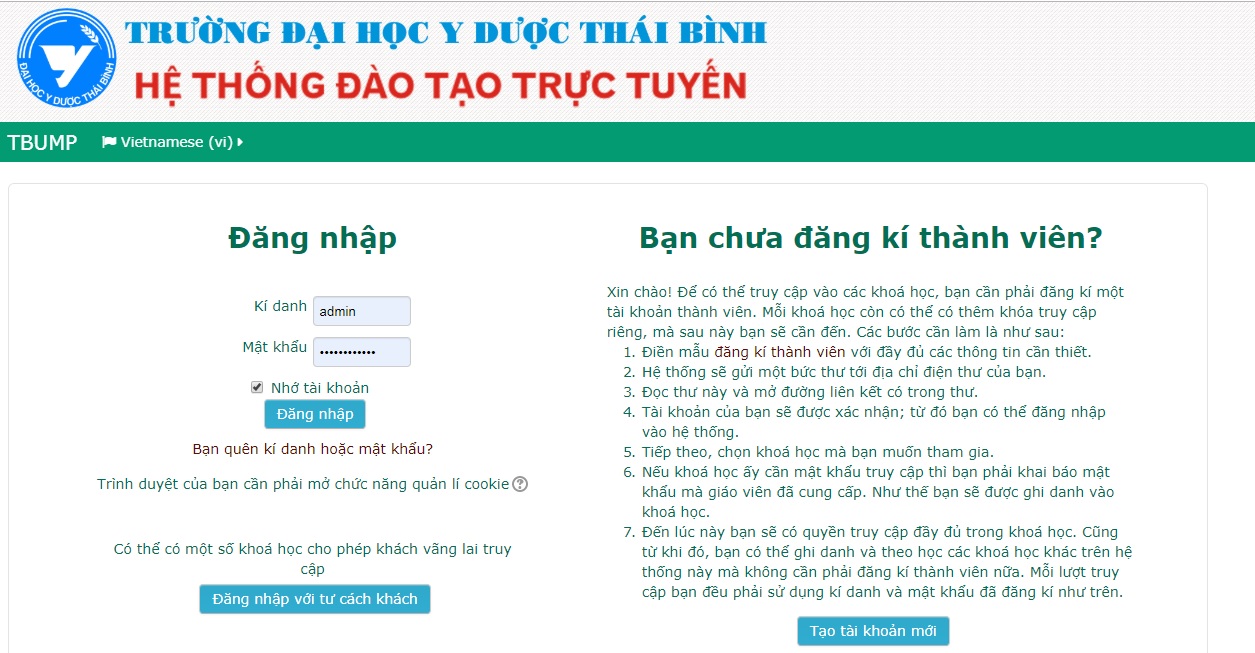 Giao diện khóa học của bạn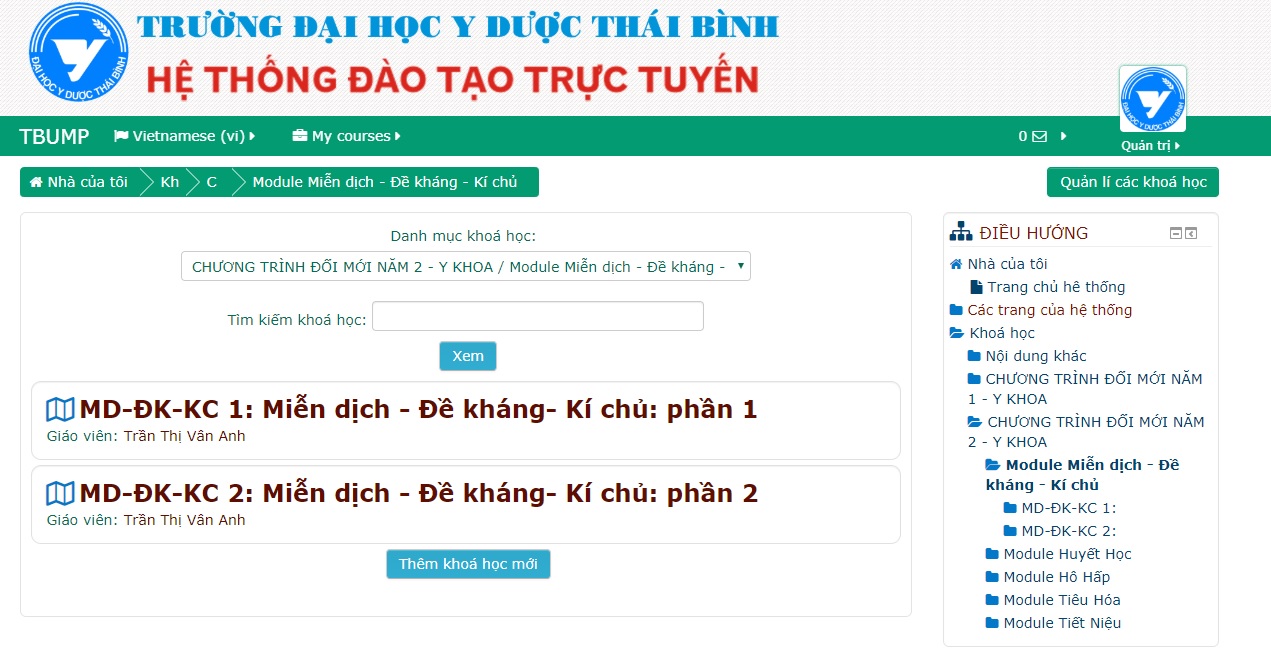  Đổi mật khẩu mặc định
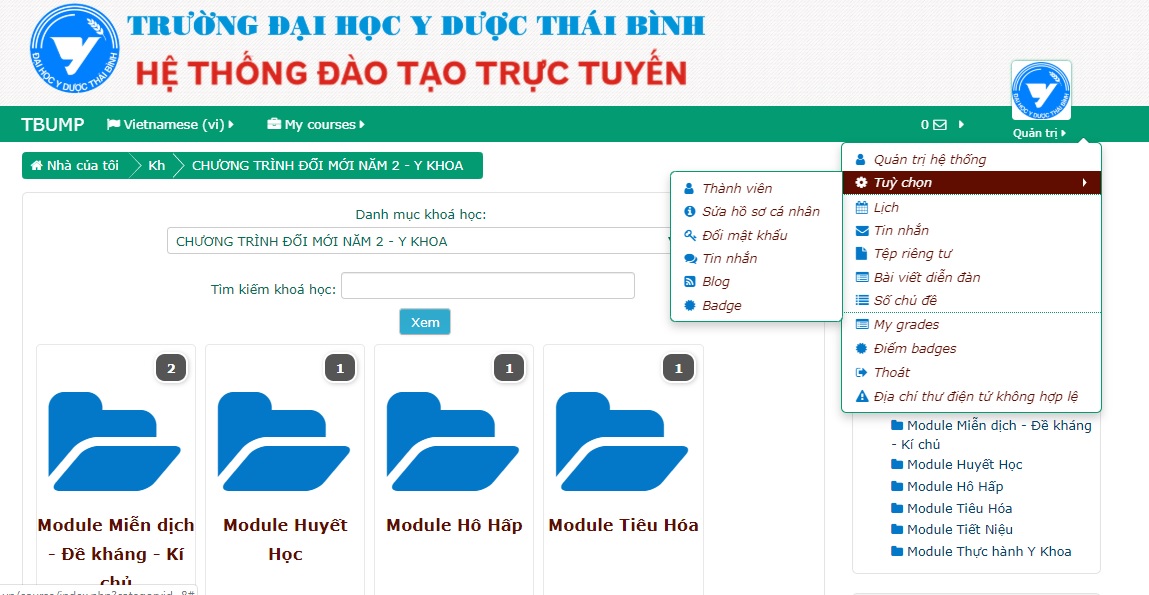 Bước 2: Bật chế độ chỉnh sửa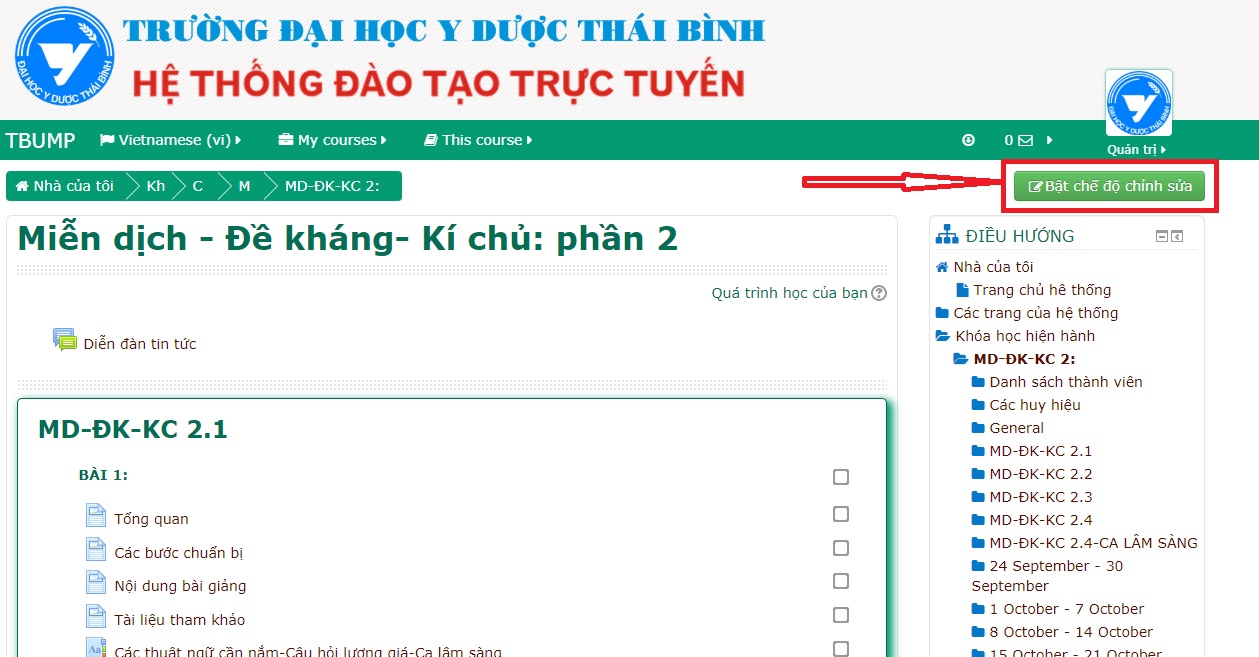 Giao diện sau khi bật chế độ chỉnh sửa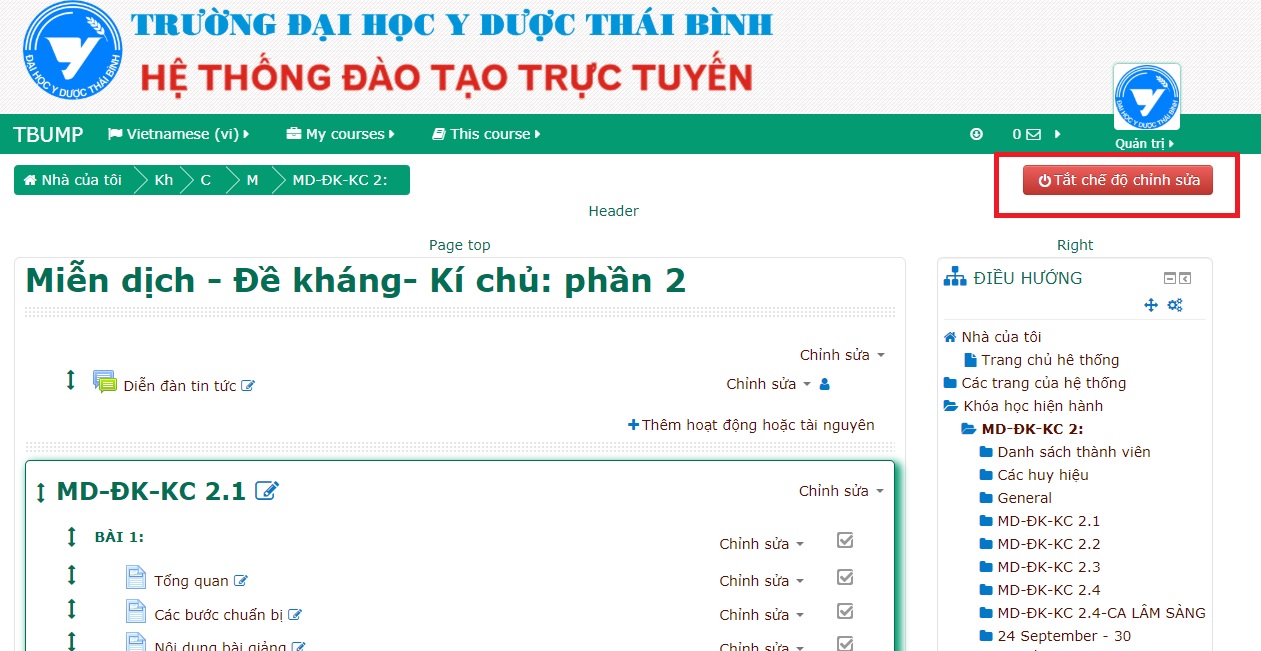 Bước 3: Thêm tên bài giảng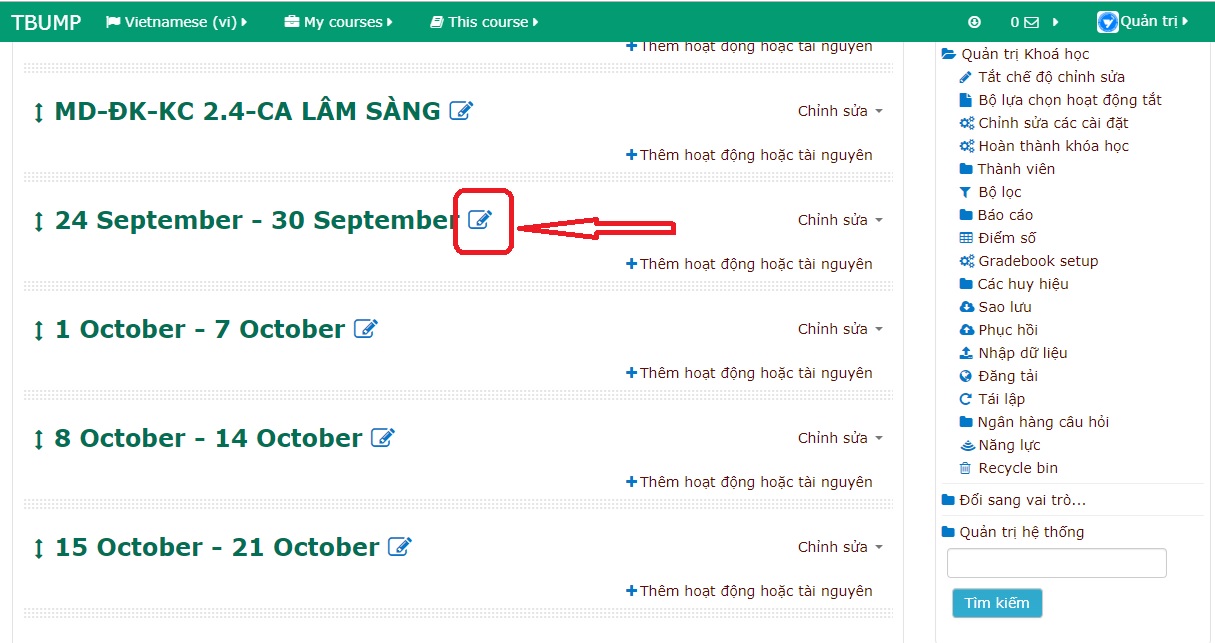 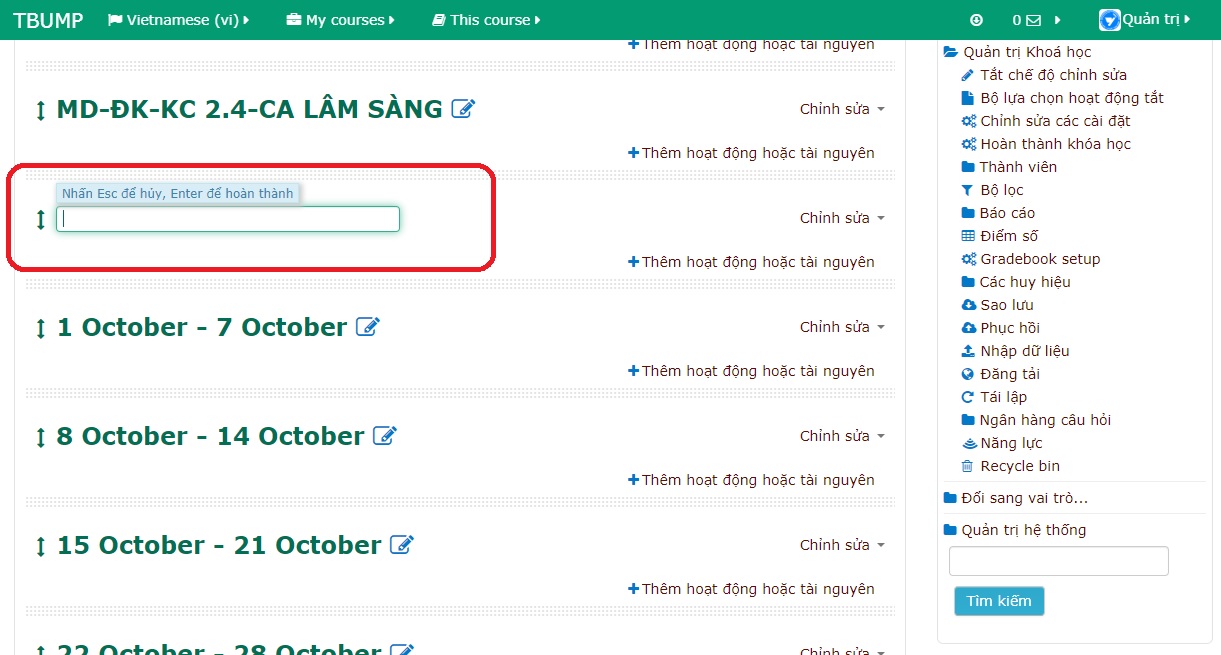 Bước 4: Thêm các hoạt động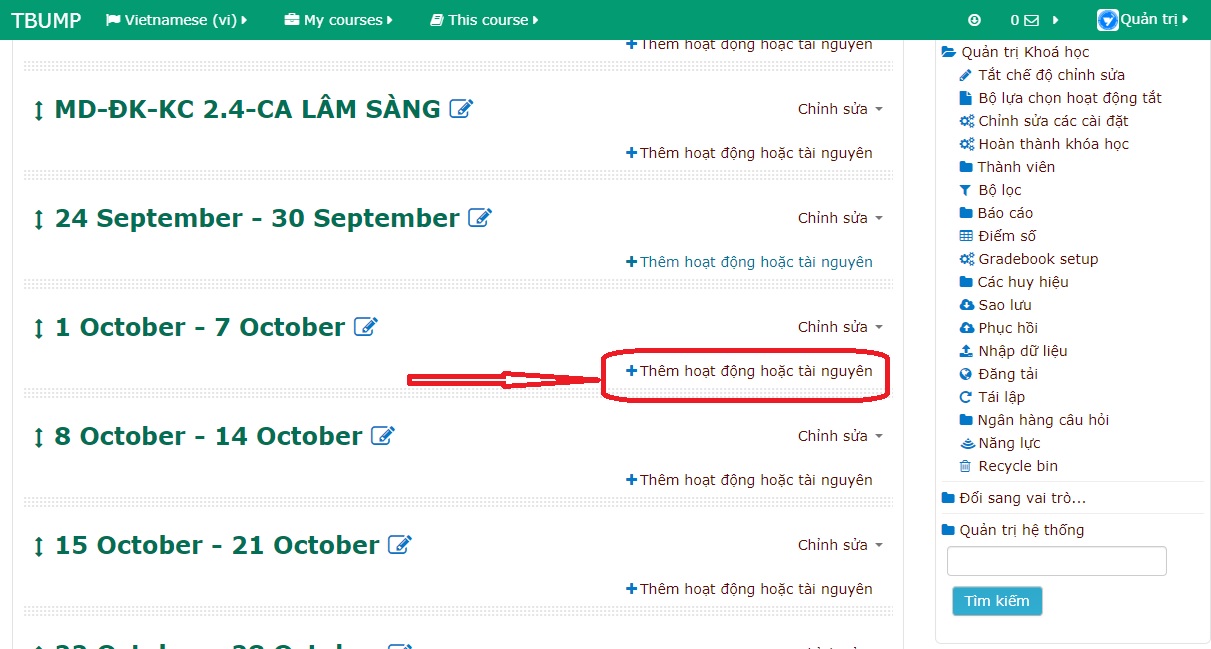 Bảng các hoạt động có thể thêm vào nội dung Ta chủ yếu sử dụng tài nguyên: Page, Bảng từ, Assignment, Đề thi và Label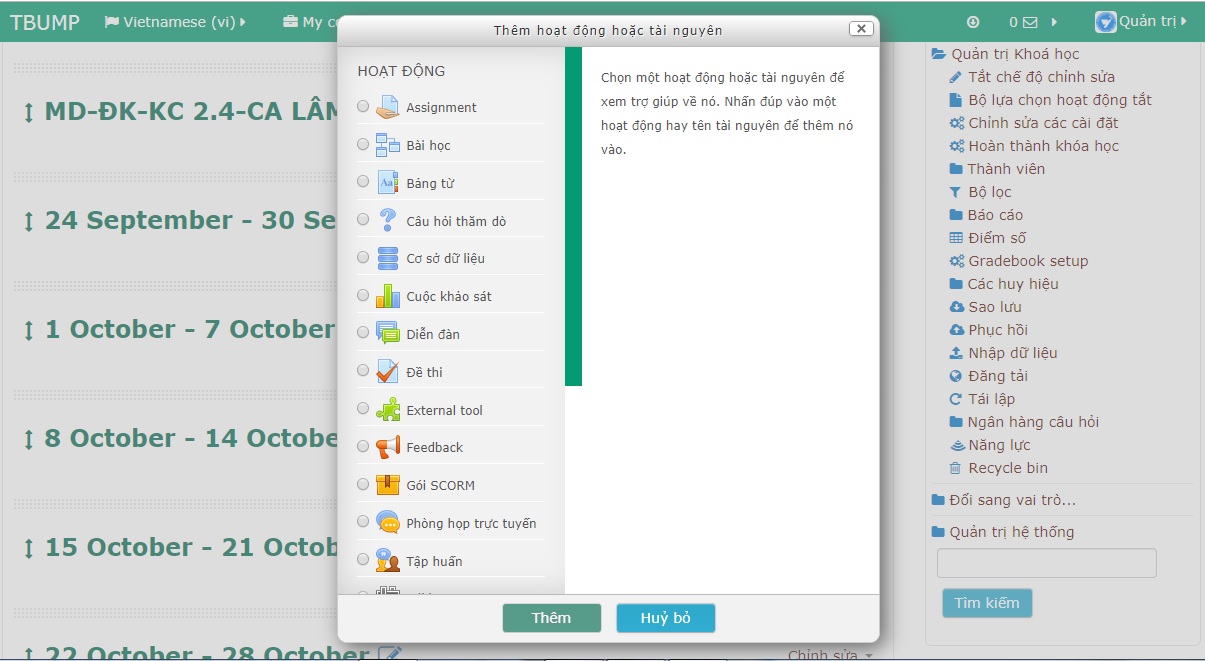 Bước 5: Thêm Page ( Phần Page sẽ dùng cho phần: Tổng quan, Hướng dẫn học tập, Nội dung bài giảng, Tài liệu tham khảo).Hướng dẫn đưa nội dung bài giảng lên hệ thống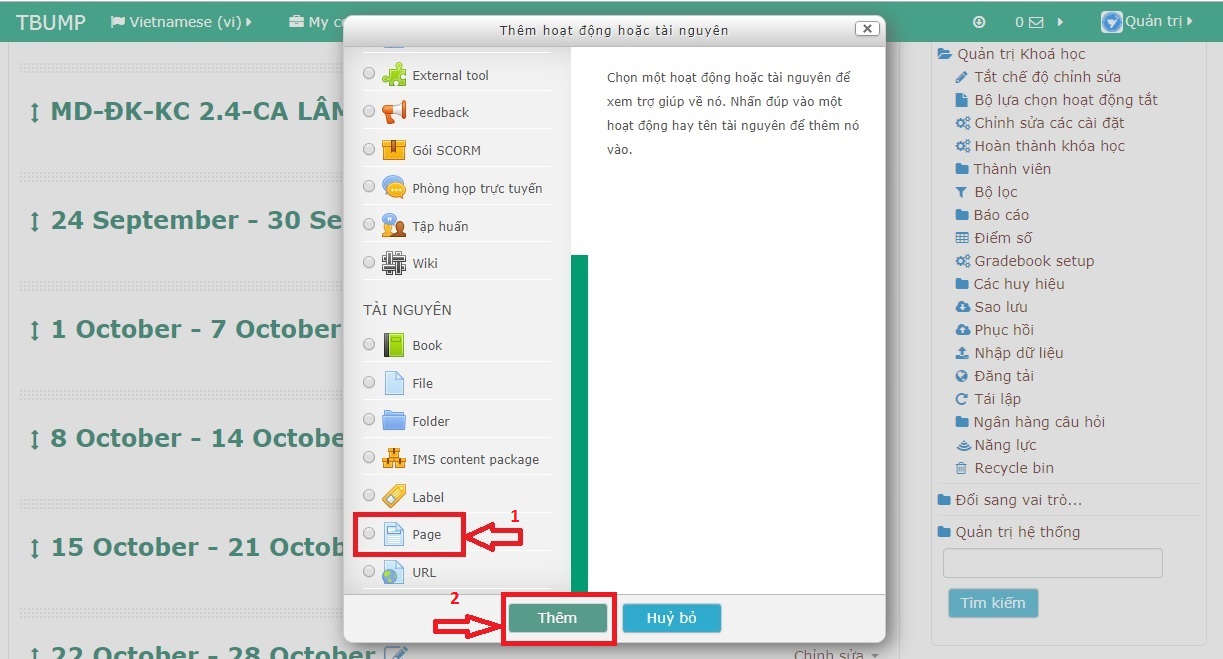 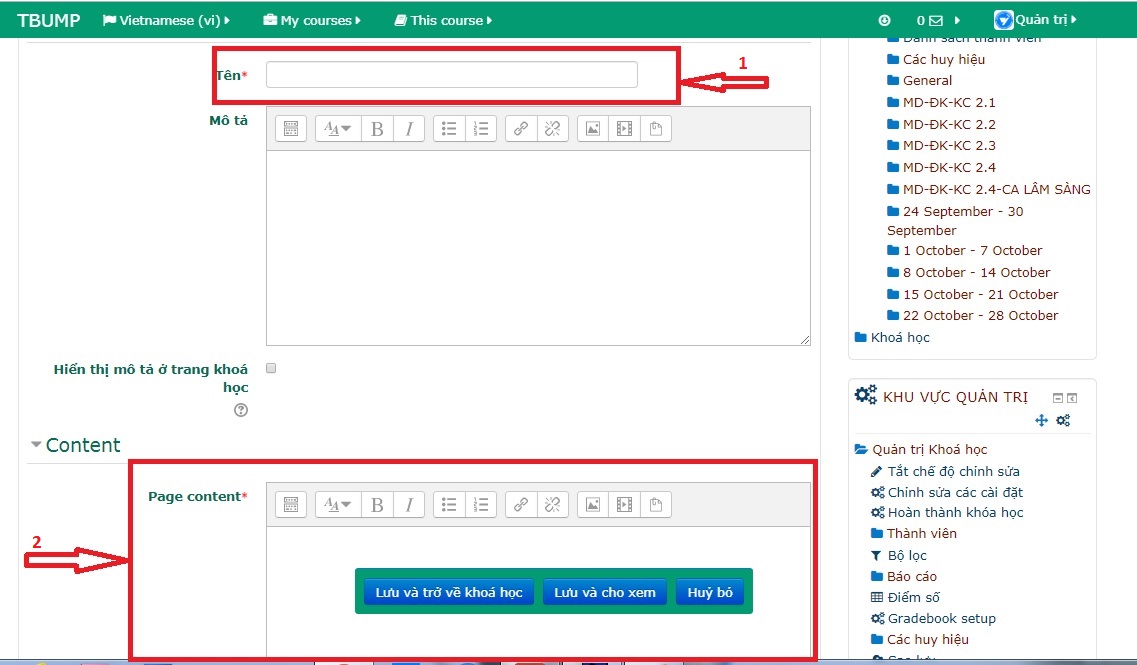  Đưa tài liệu lên Google DriveBước 1: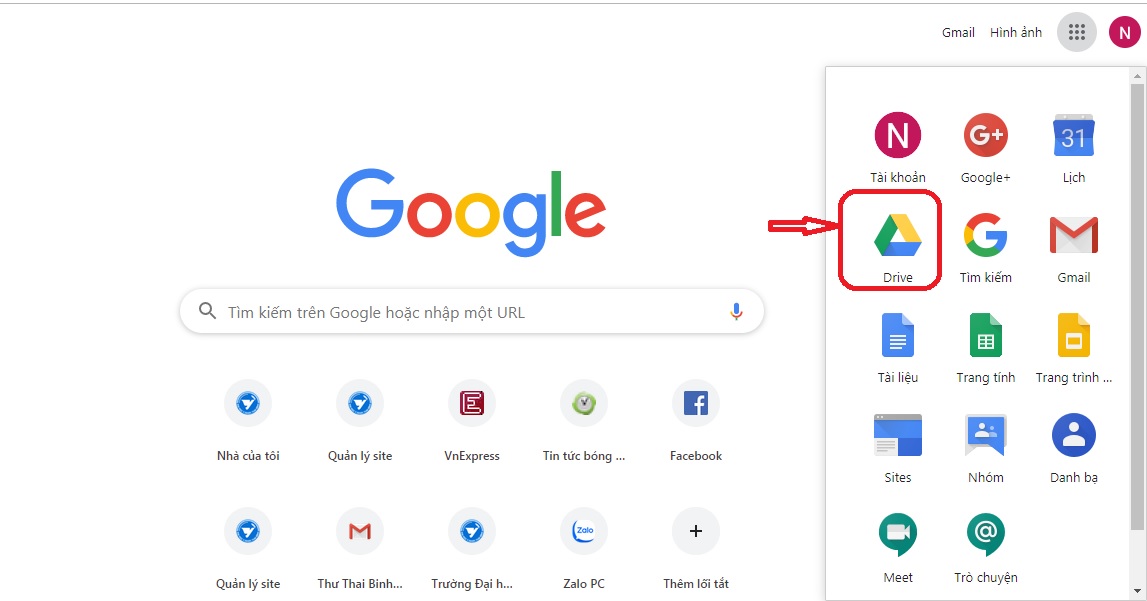 Bước 2: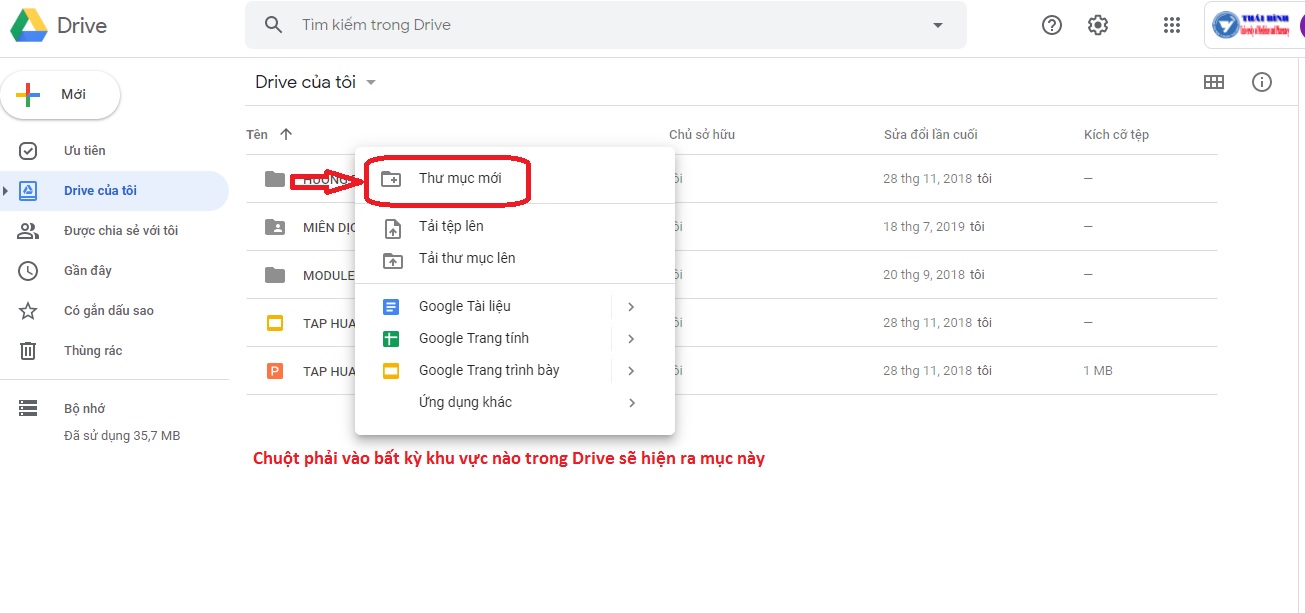 Bước 3: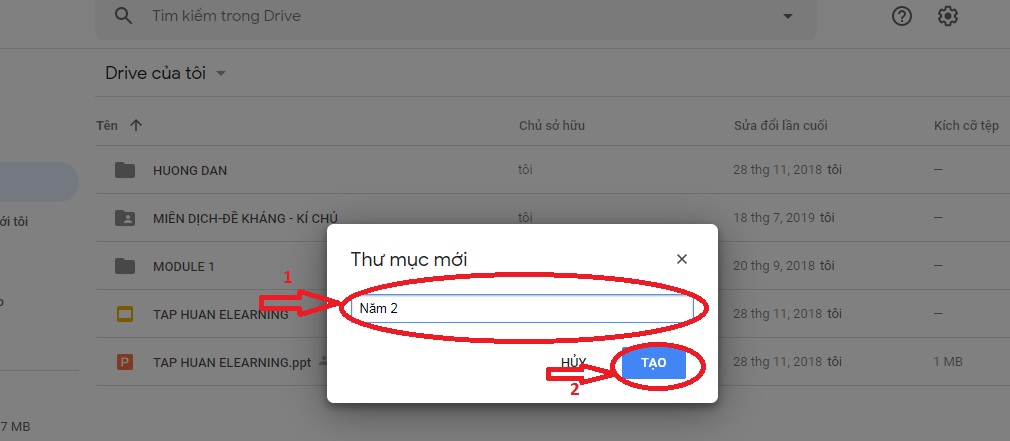 Bước 4: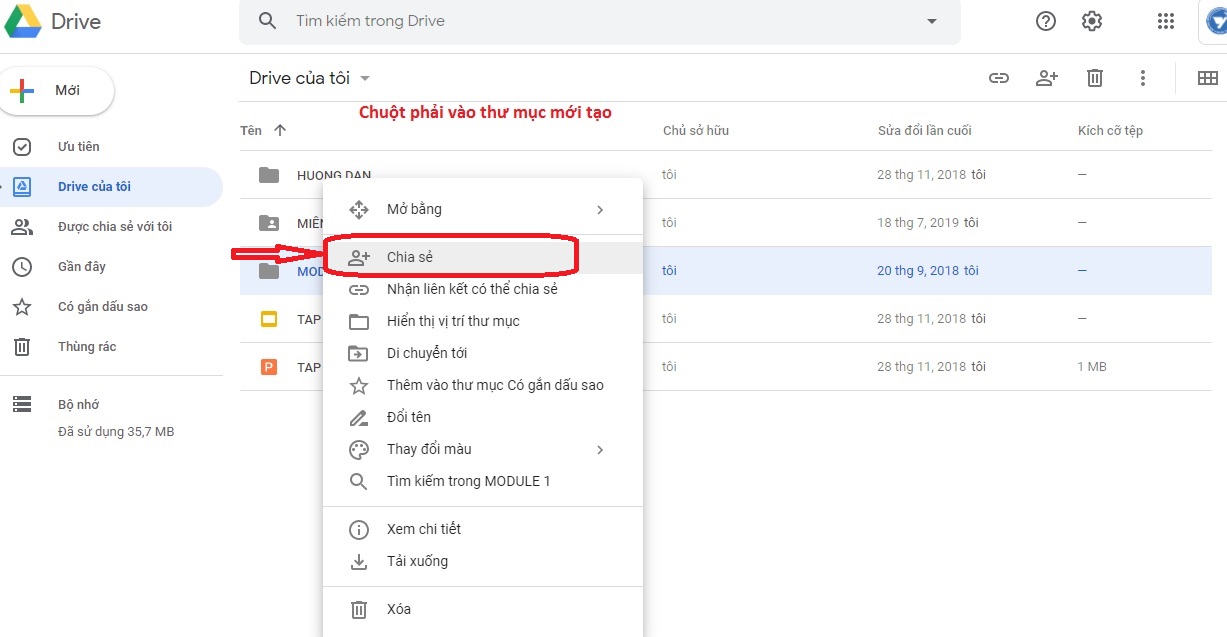 Bước 5: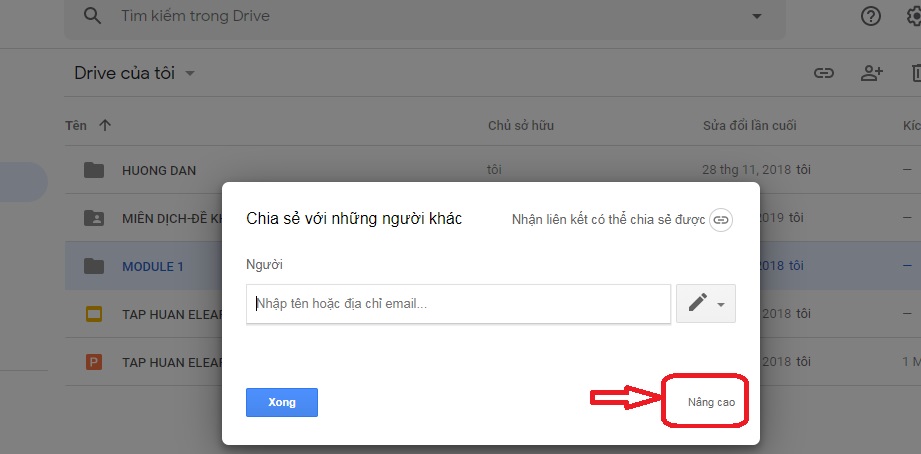 Bước 6: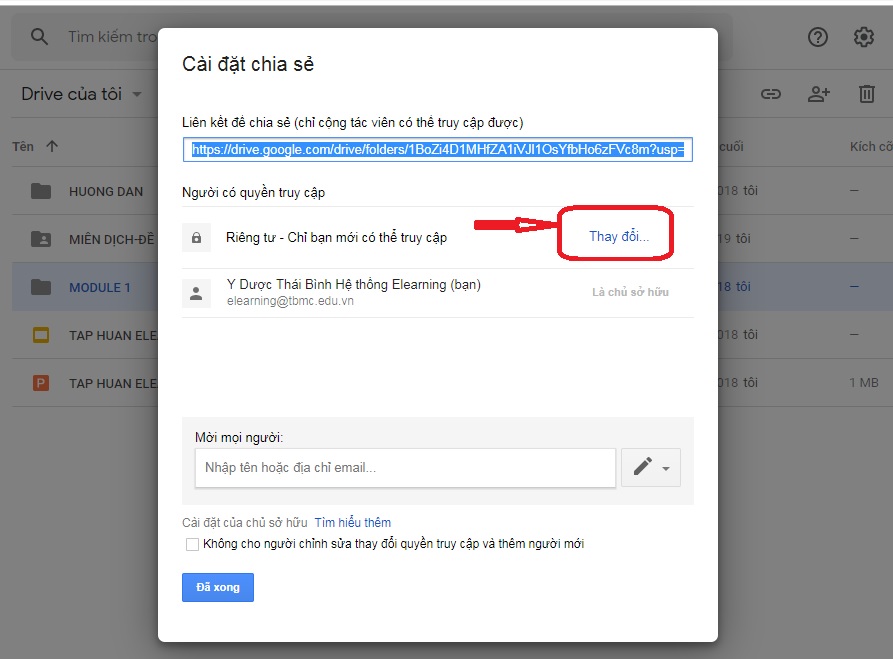 Bước 7: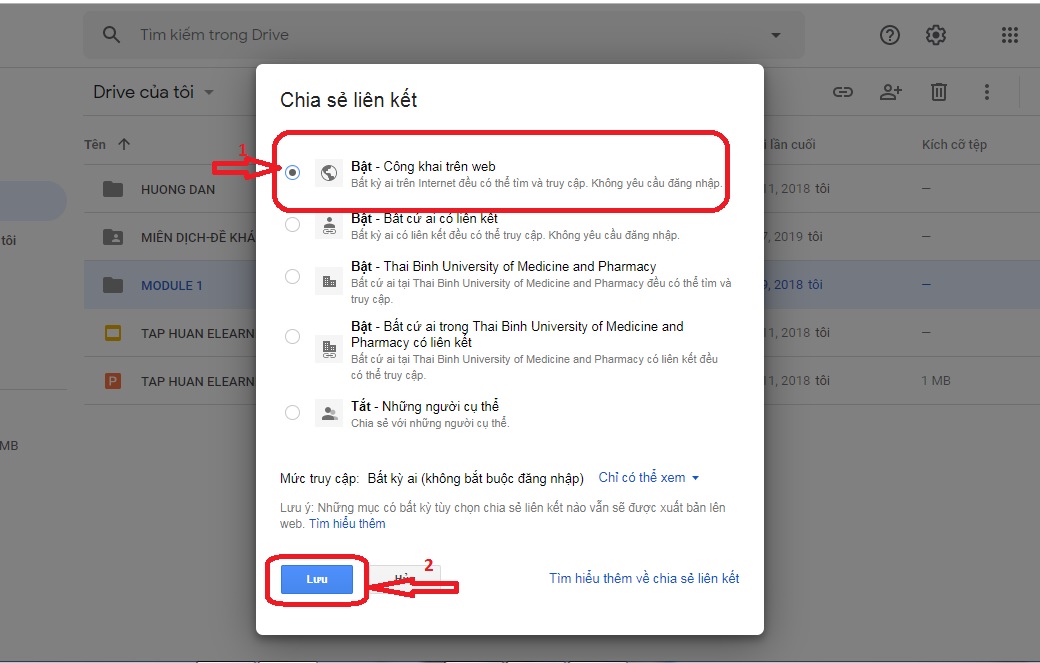 Bước 8: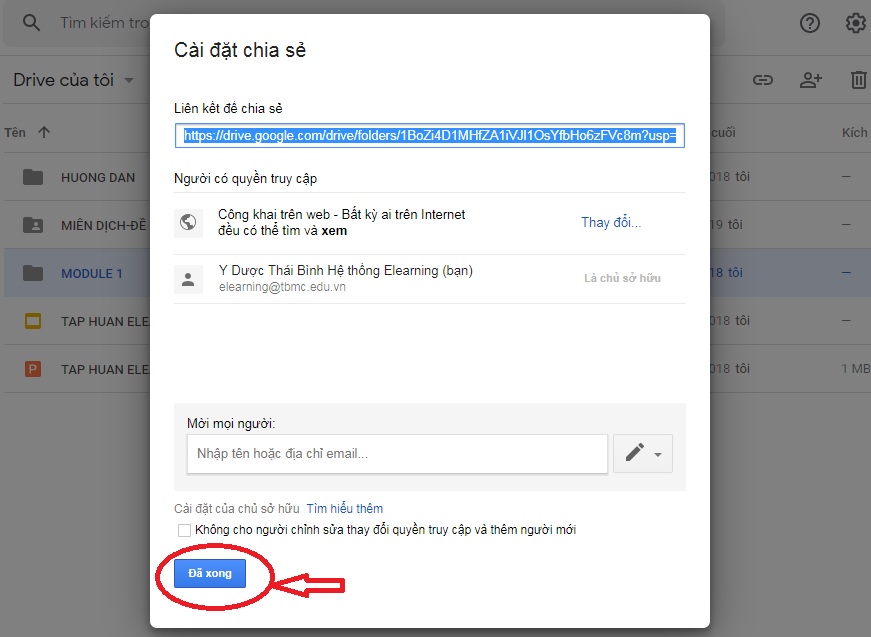 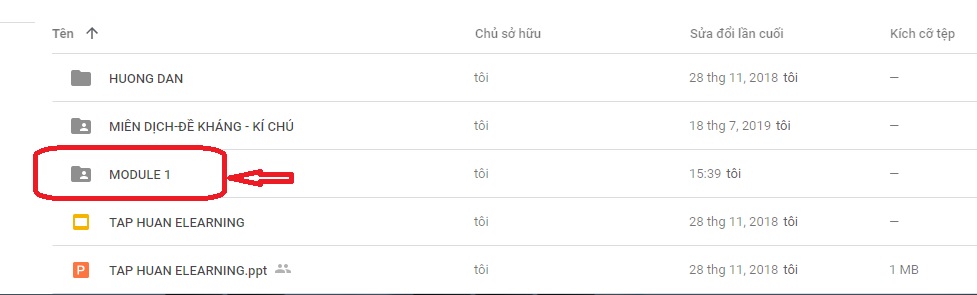 Sau khi tạo xong thư mục đưa file dữ liệu. (Với file word)Bước 1: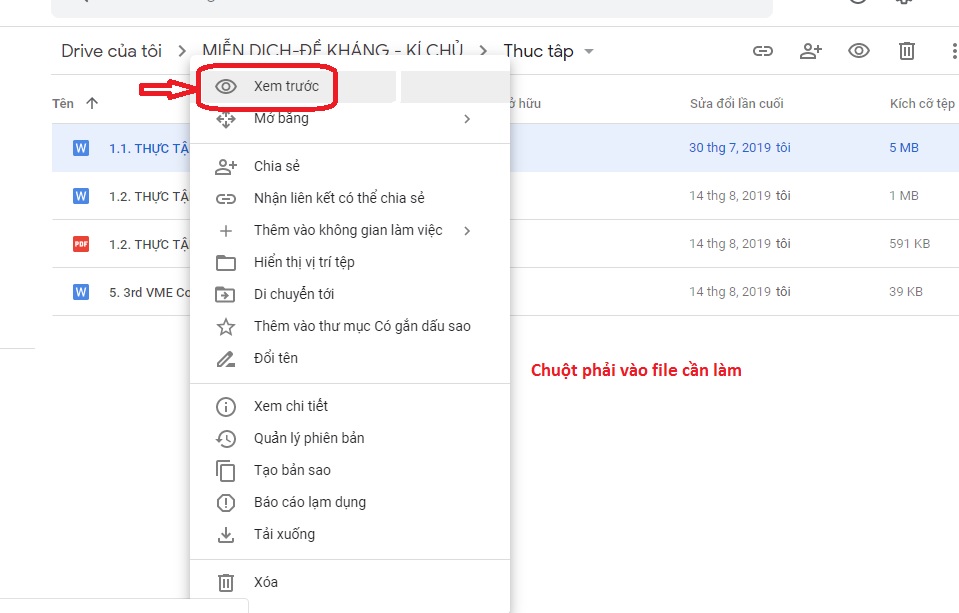 Bước 2: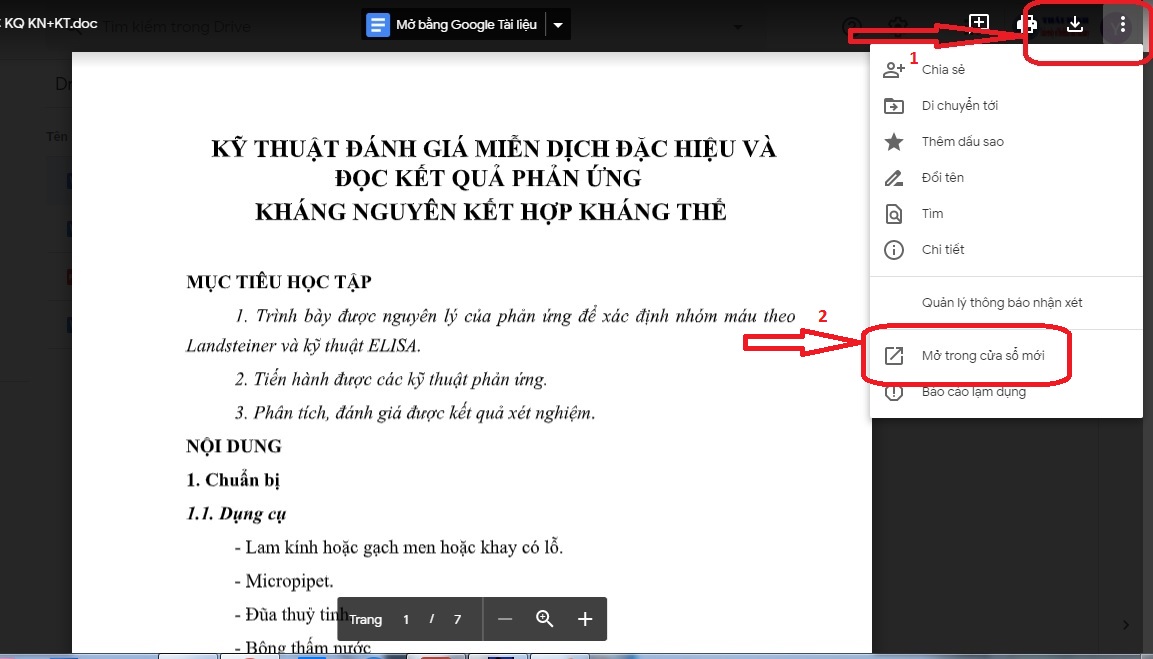 Bước 3: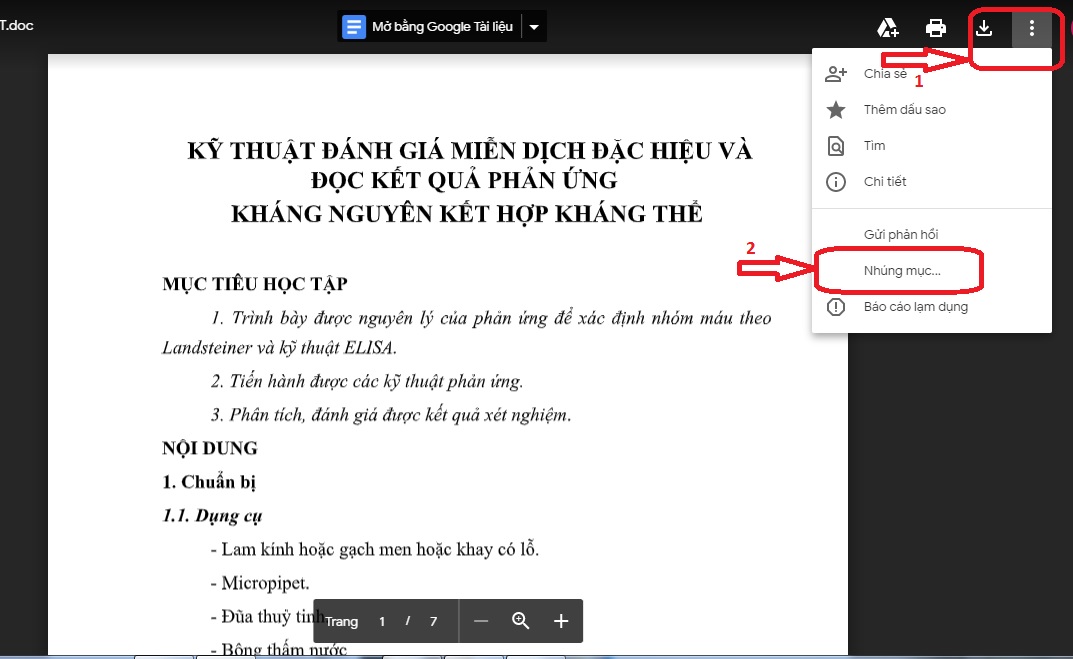 Bước 4: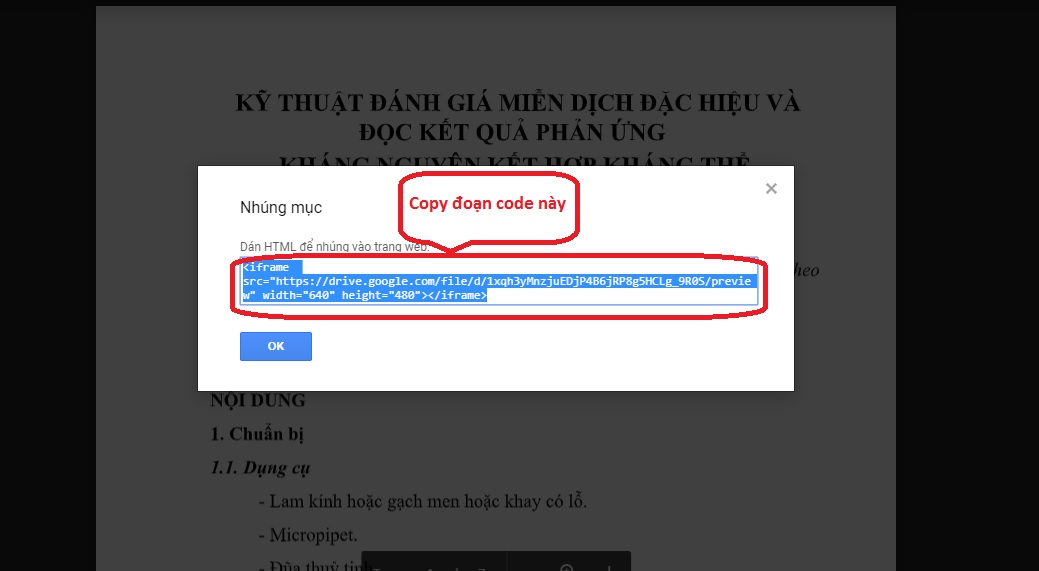 Hoặc ( Với file slide)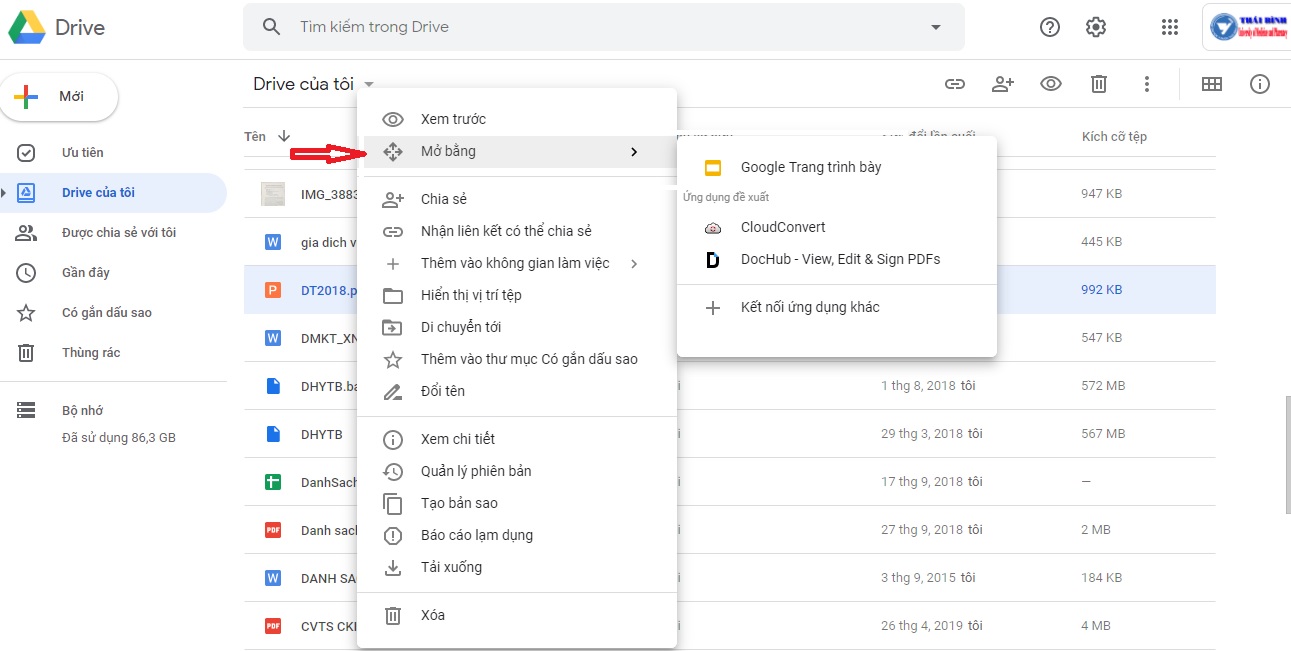 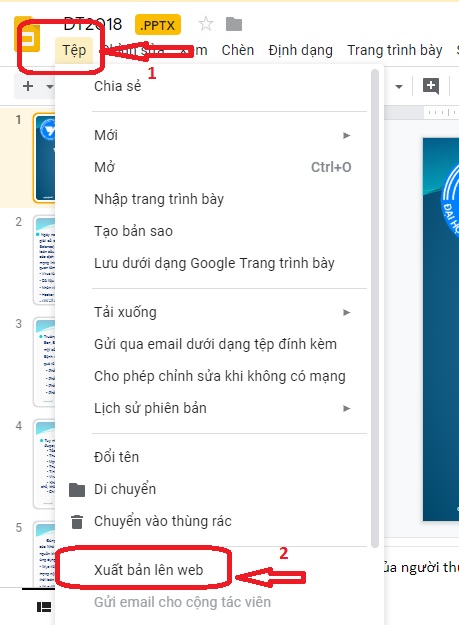 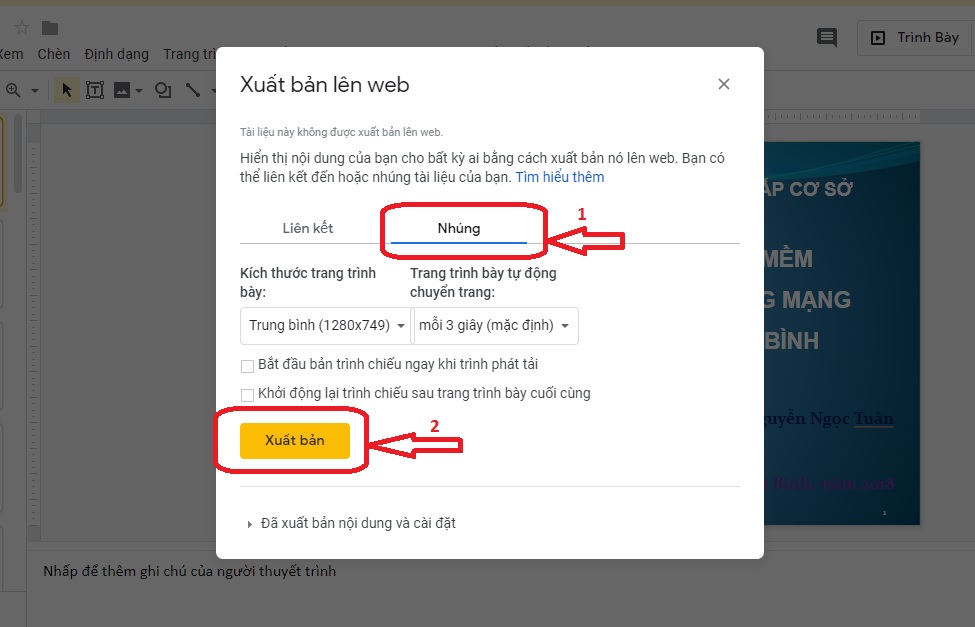 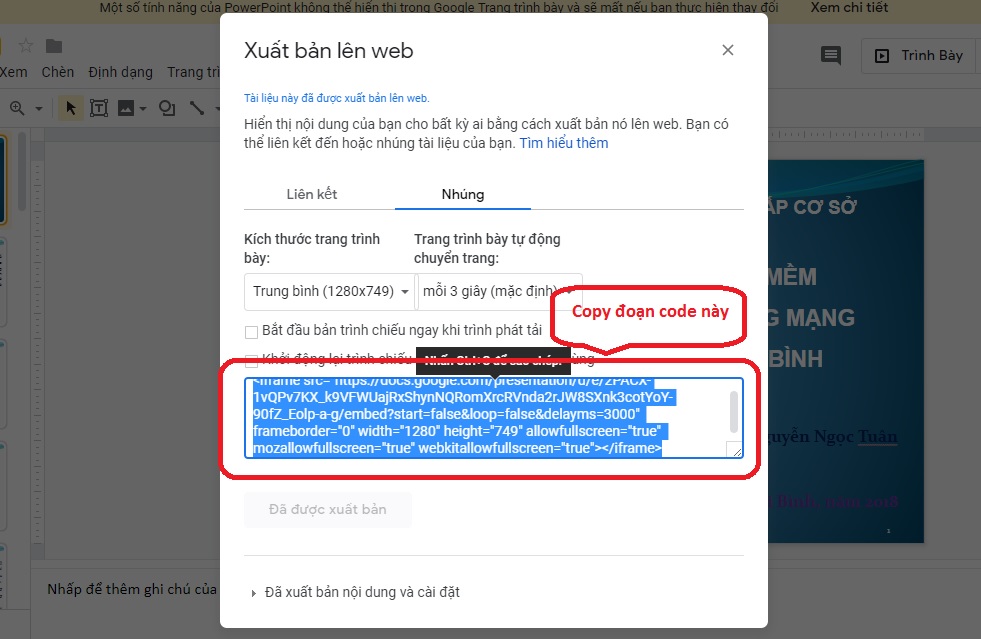 Về lại trang Elearning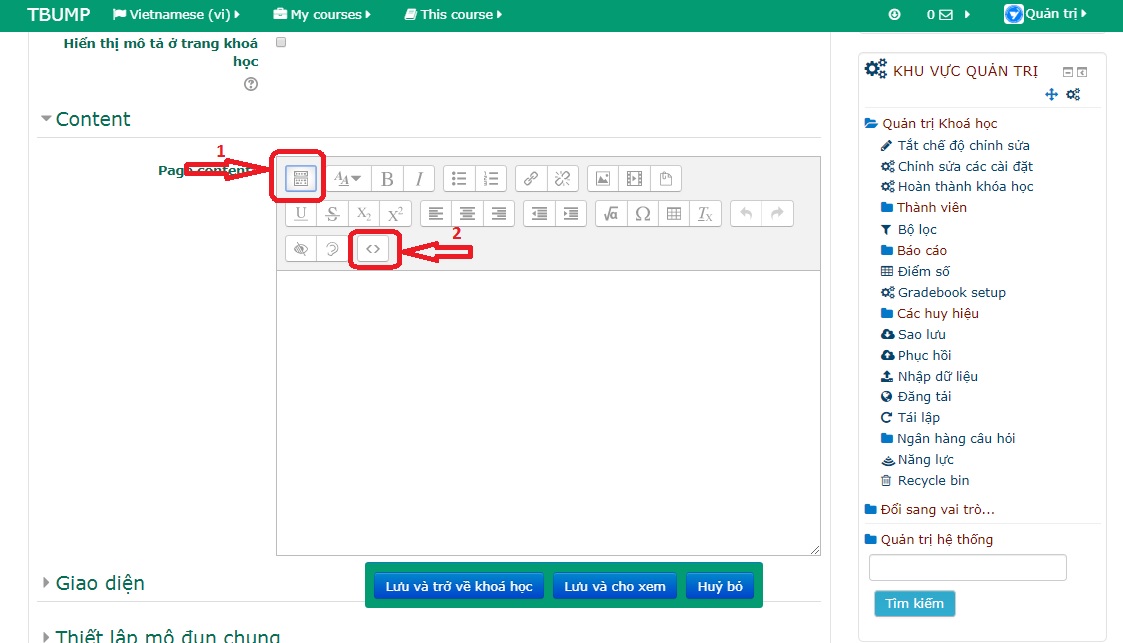 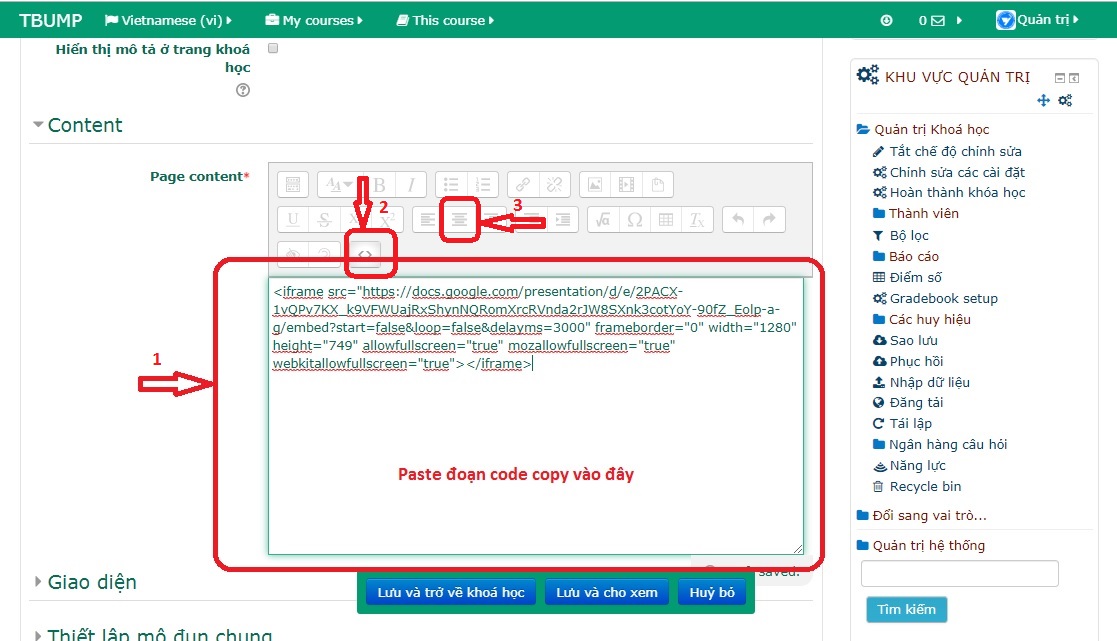 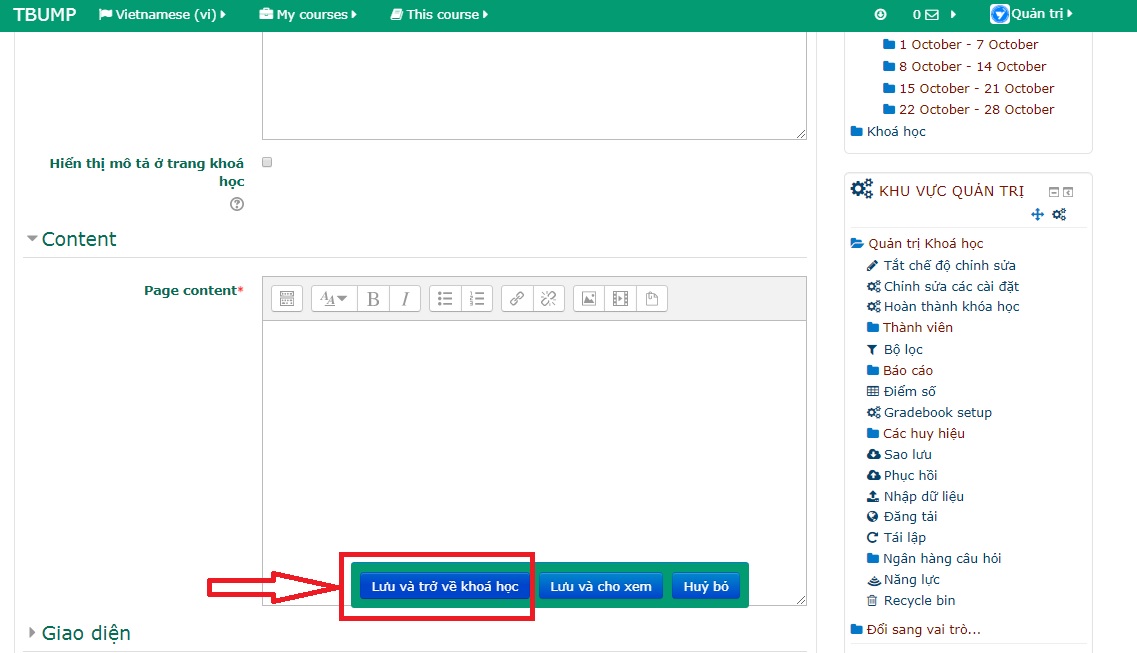 Sửa nội dung đã đăng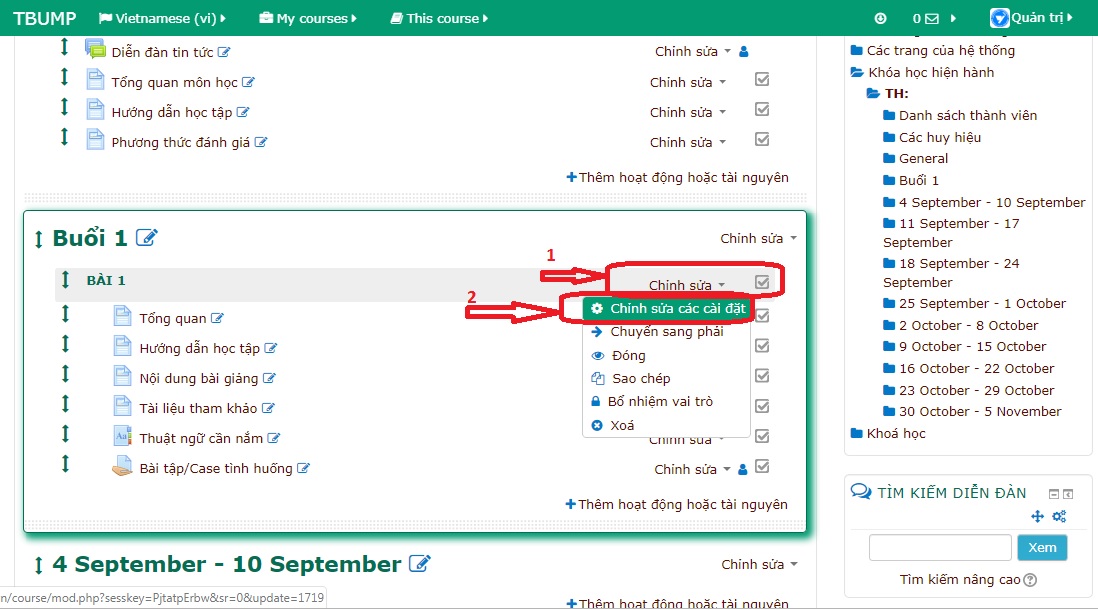 II. Tạo phần bài tập/ Case tình huống lâm sàng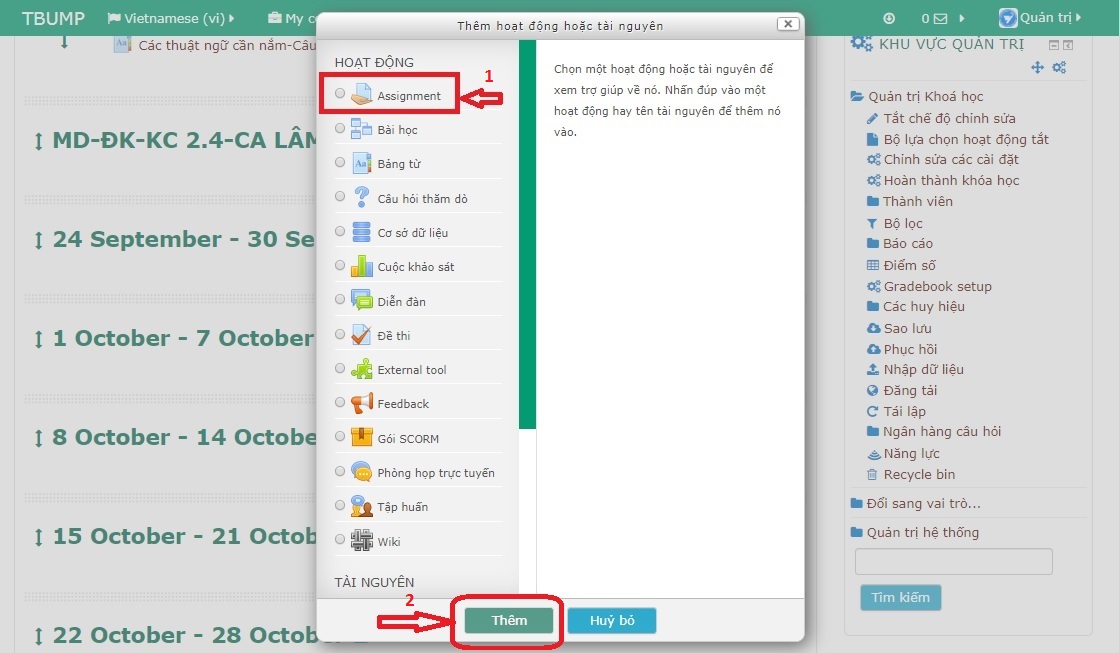 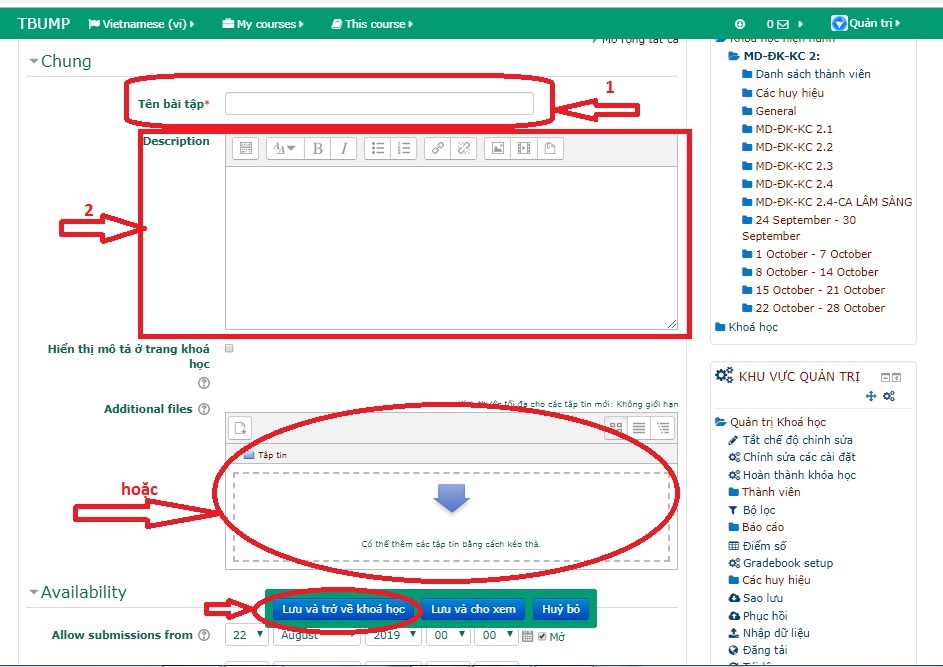 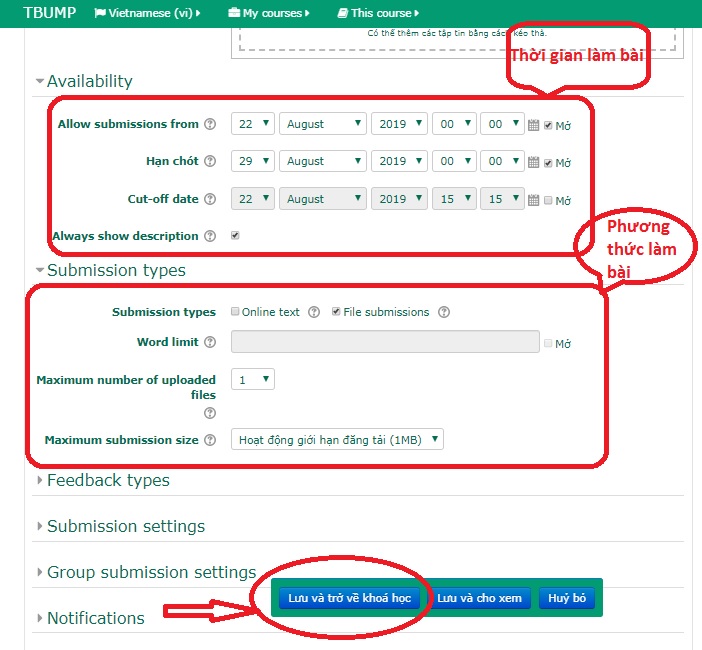 Thêm phần thuật ngữ cần nắm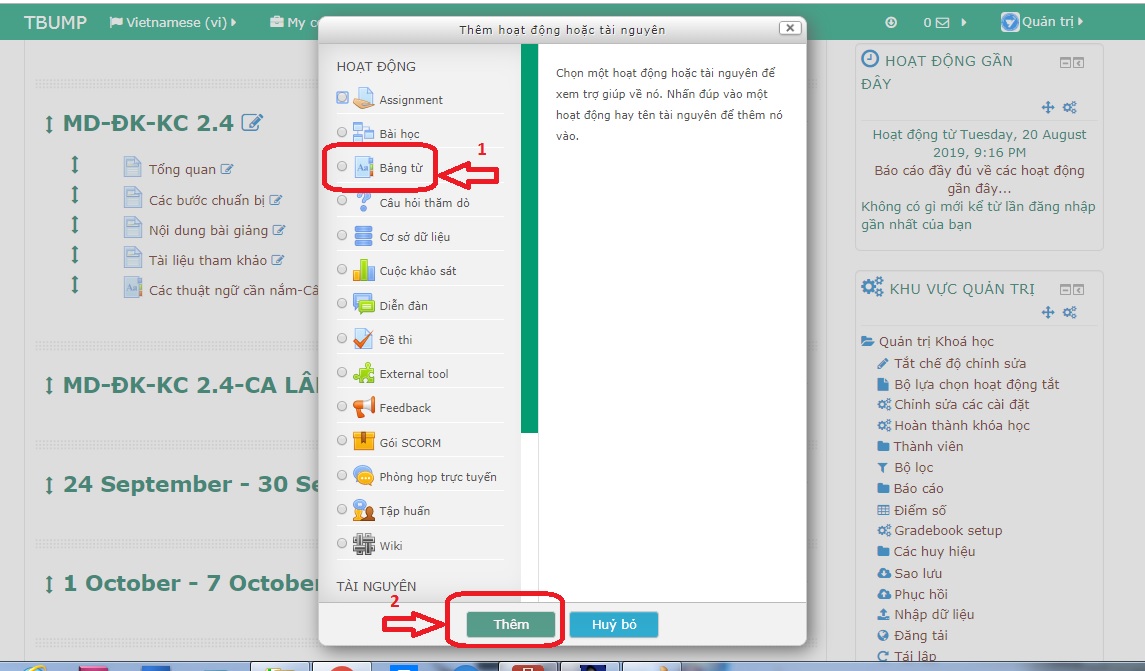 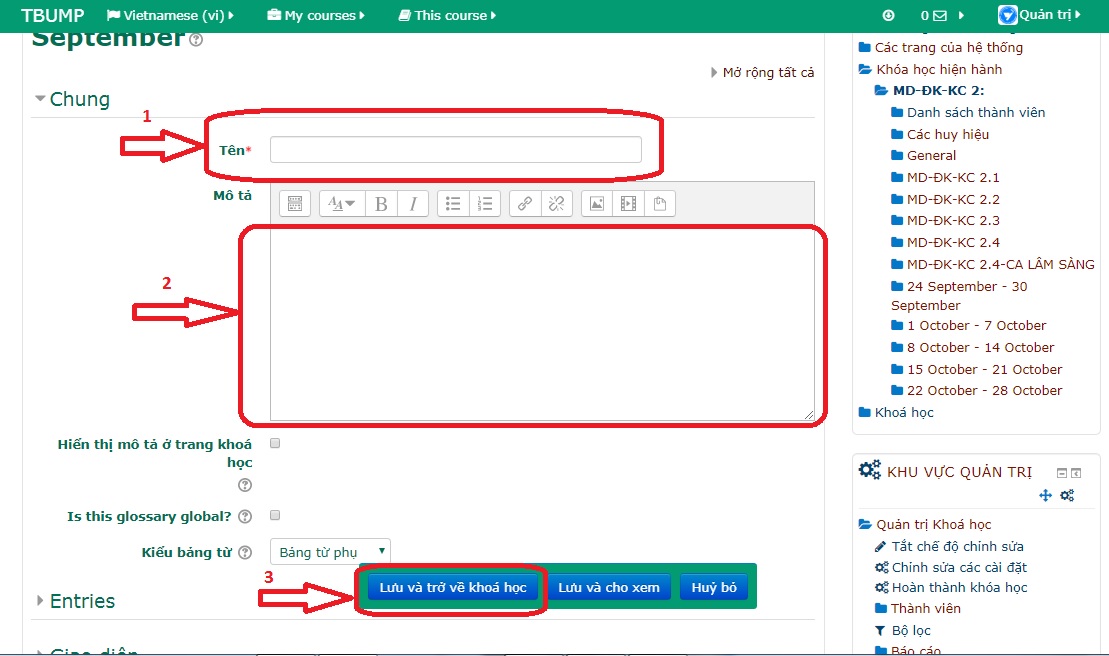 Thêm phần PretestBước 1: Kích vào thêm hoạt động chọn đề thi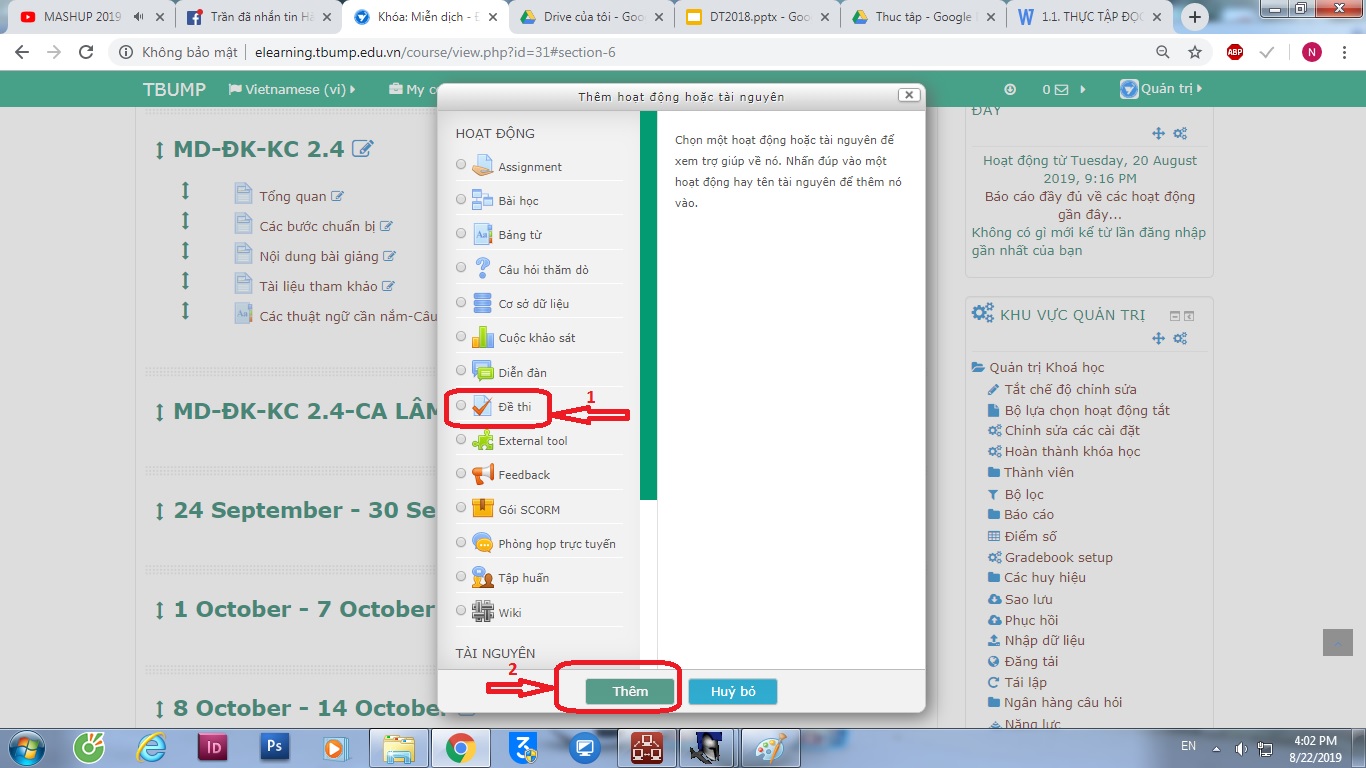 Bước 2: Đặt tên bài kiểm tra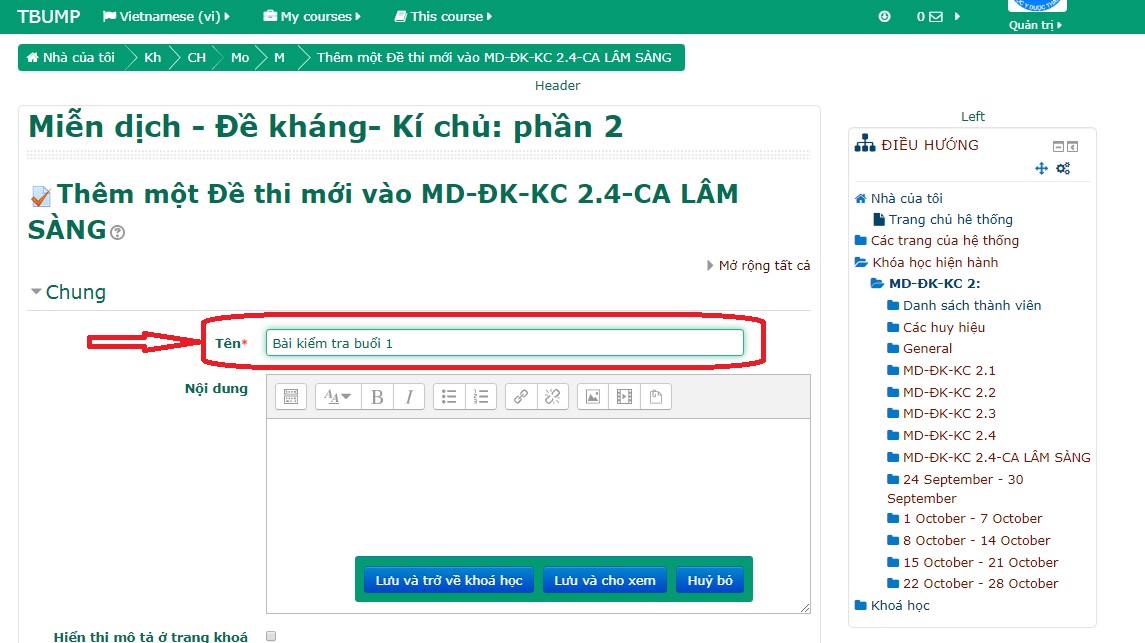 Tùy chỉnh các tùy trọn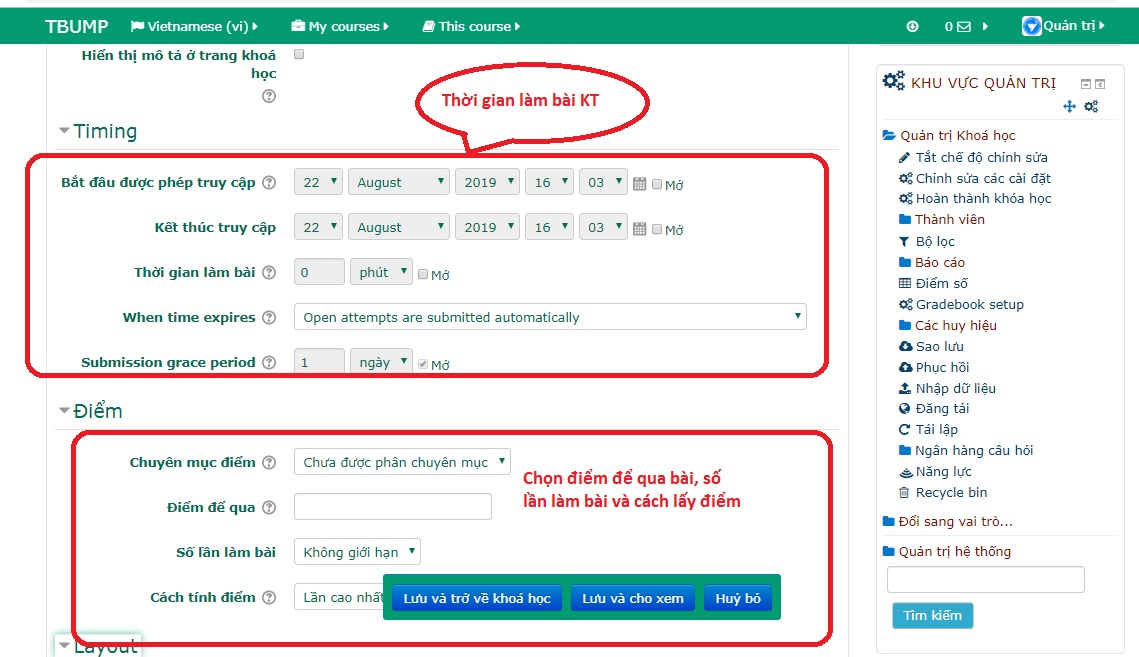 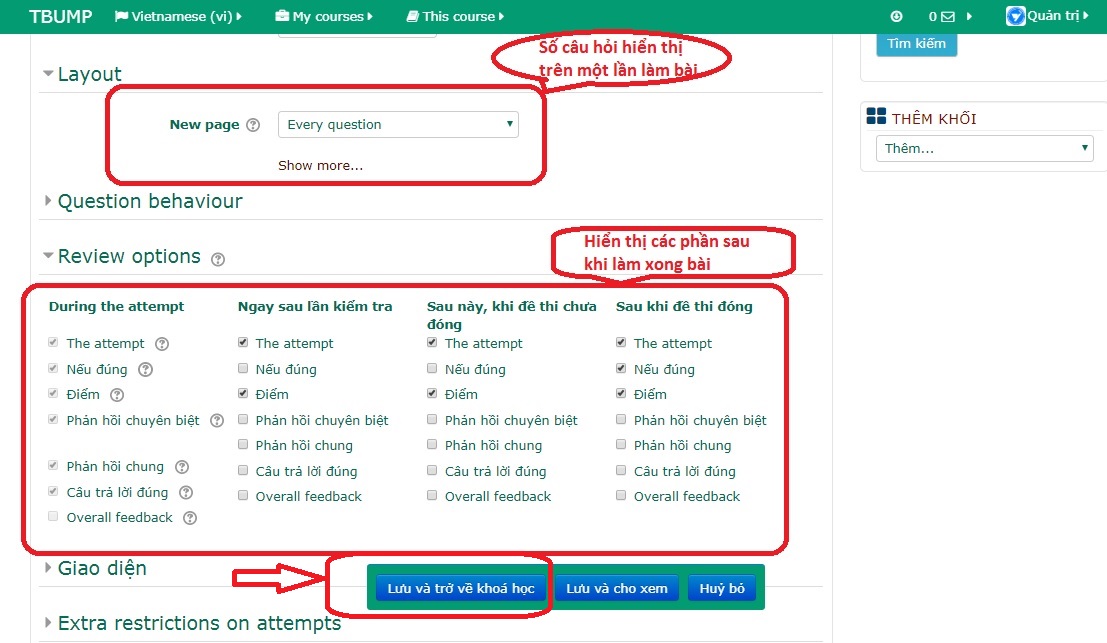 Tạo xong khung phần Pretest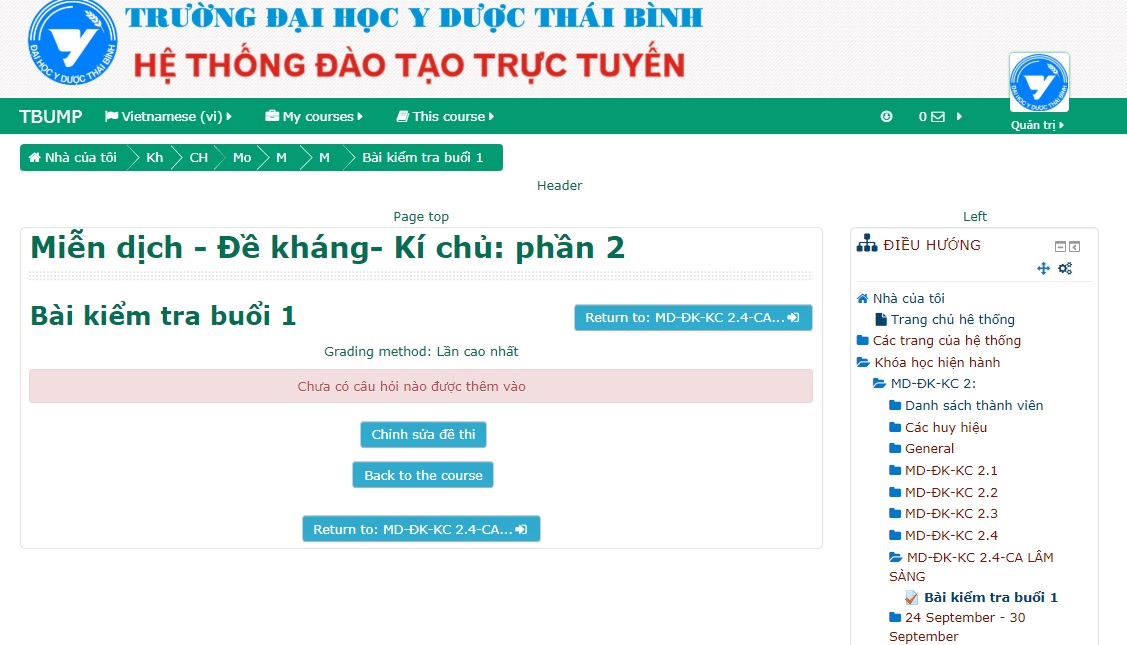 Tạo câu hỏi trên word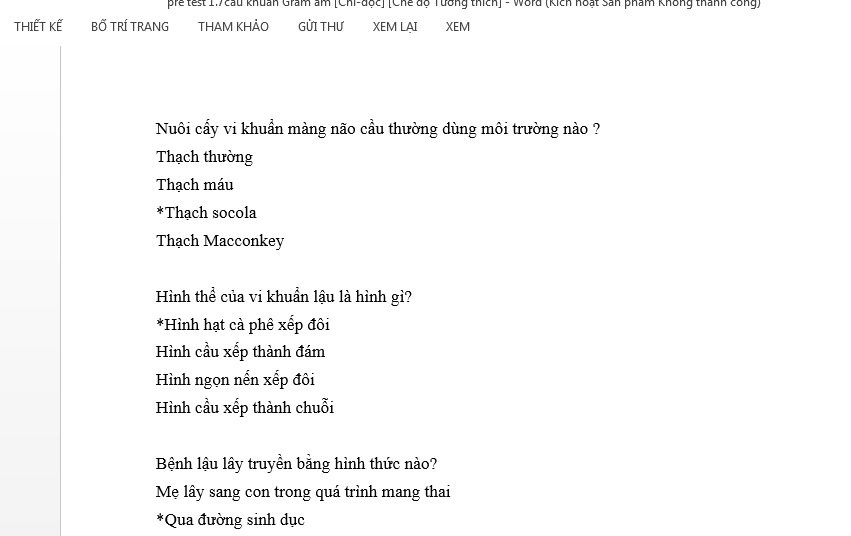 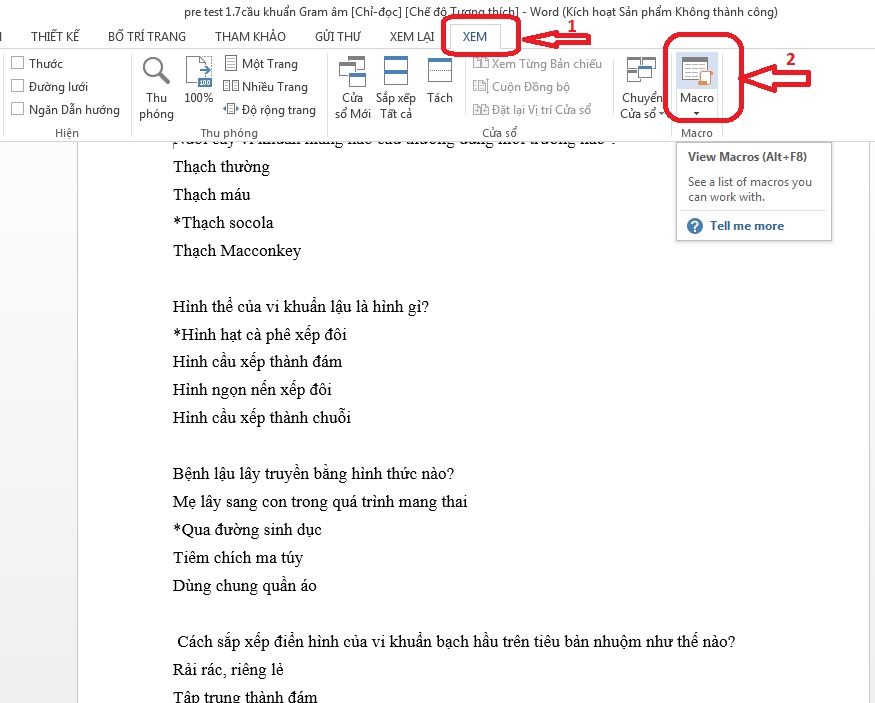 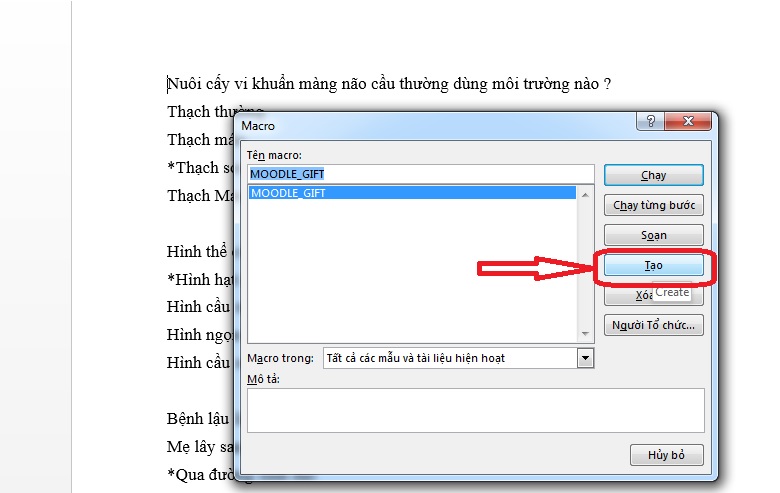 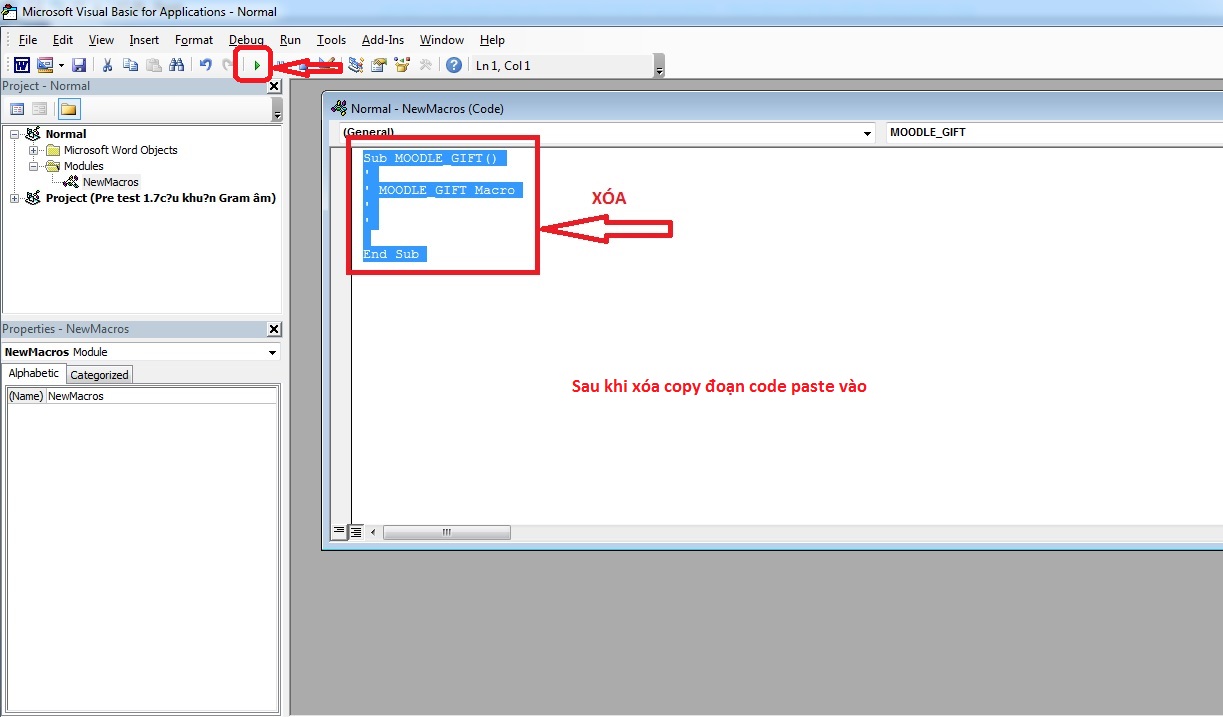 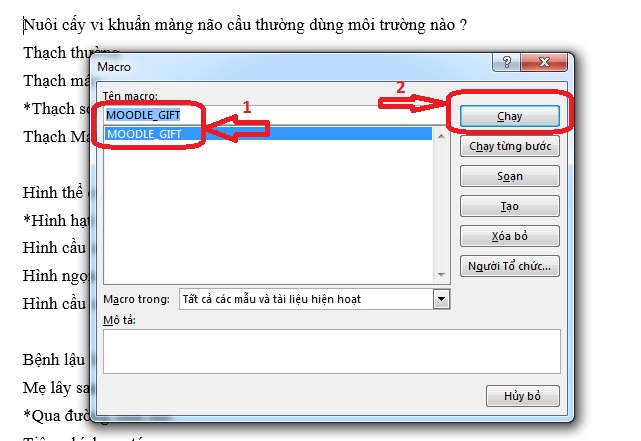 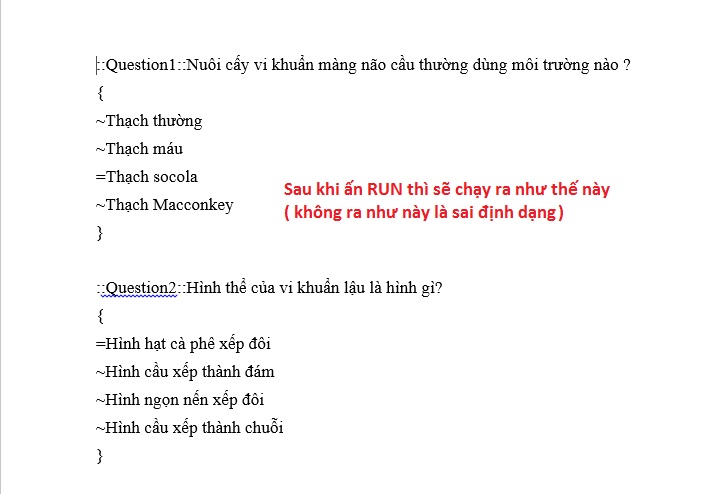 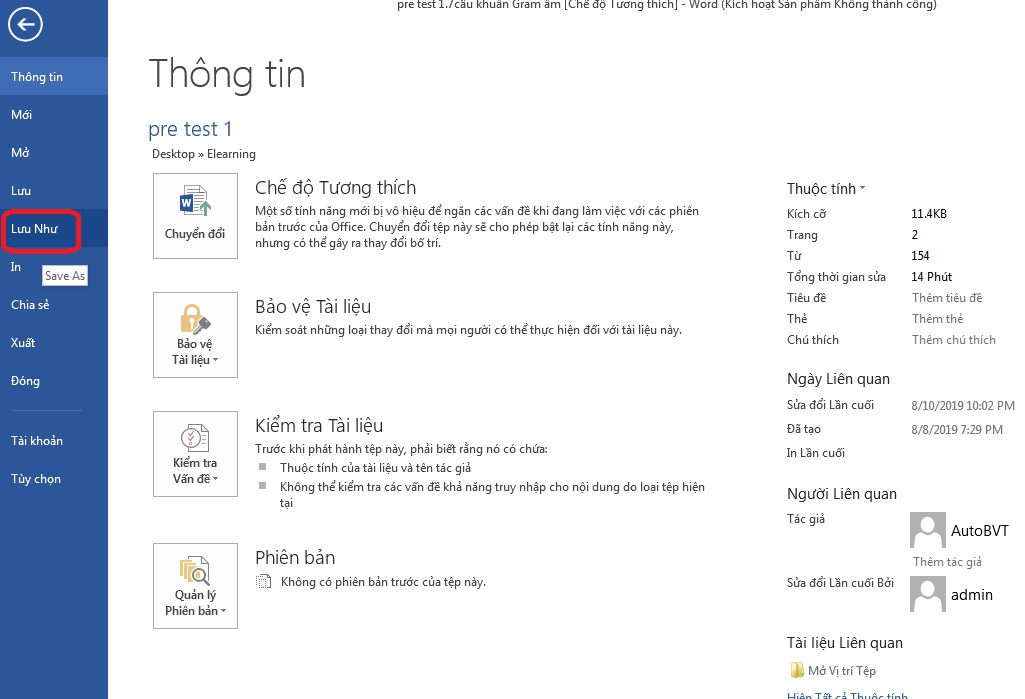 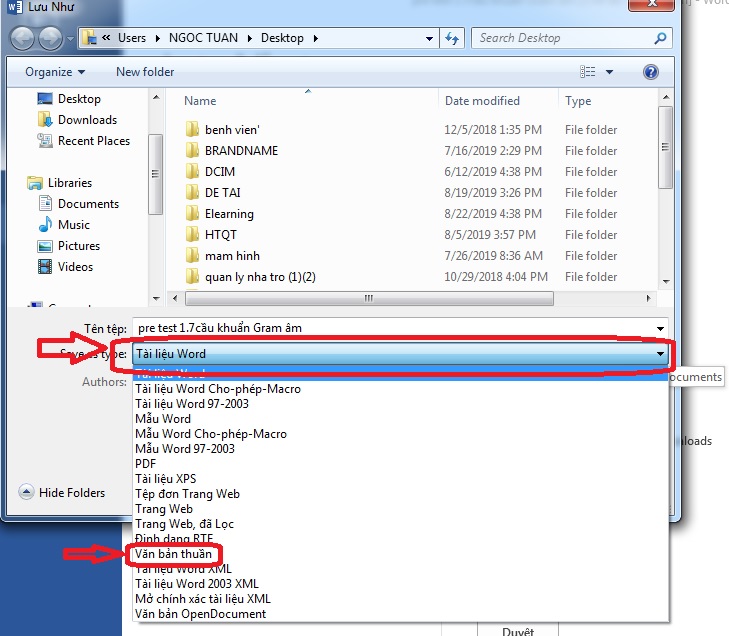 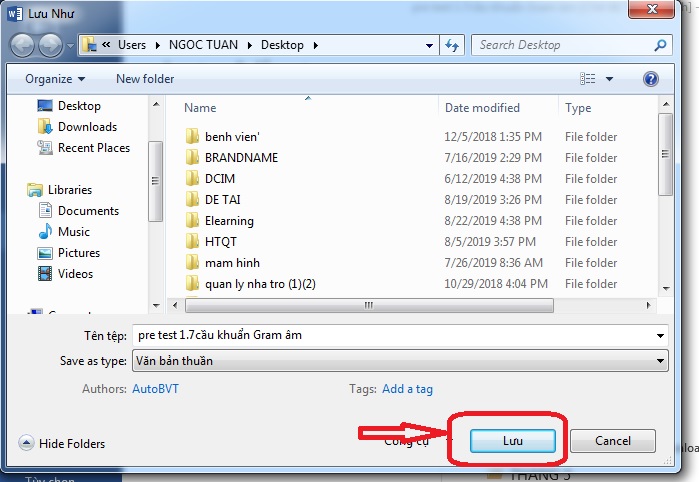 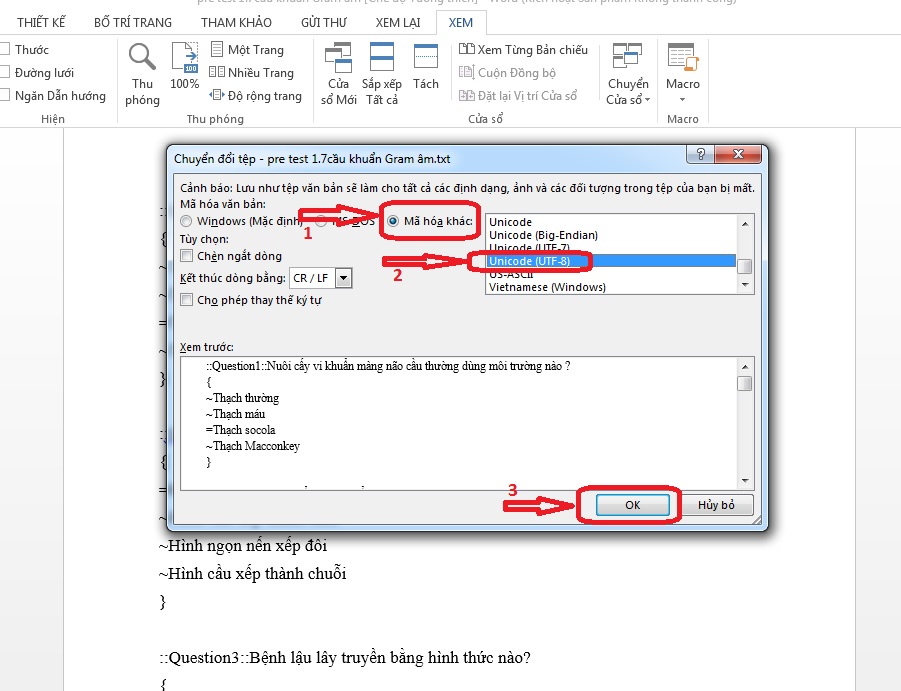 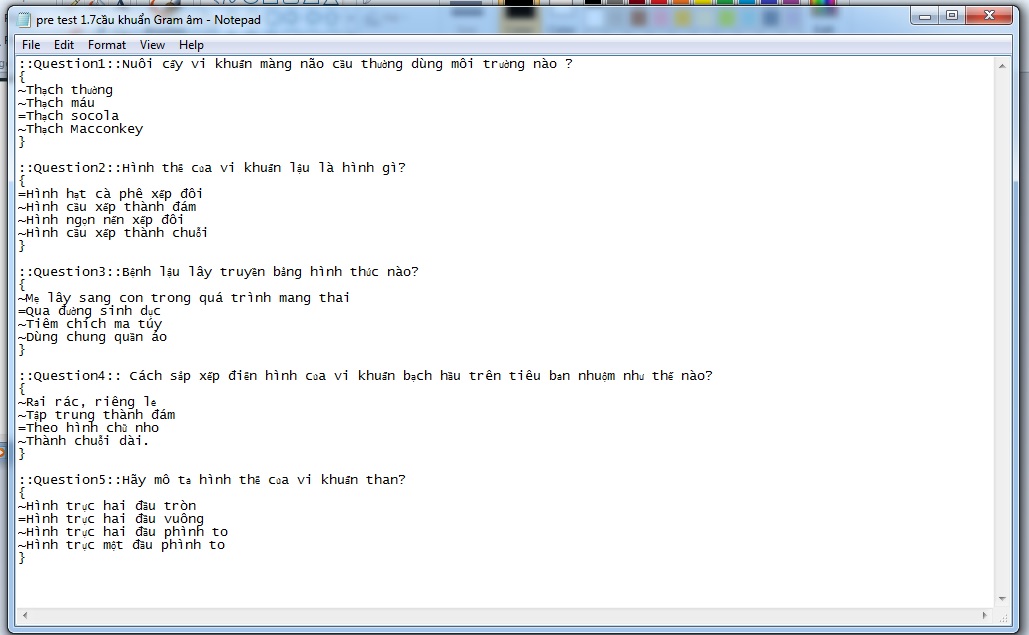 Bước 3: Tạo ngân hàng câu hỏiBước 1: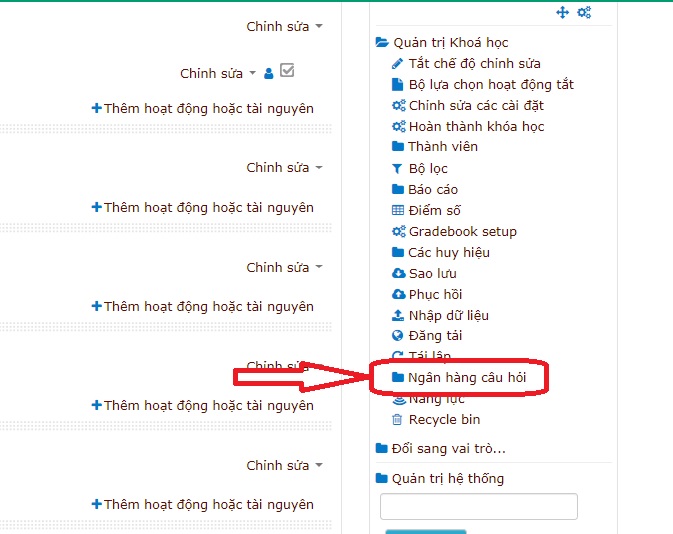 Bước 2: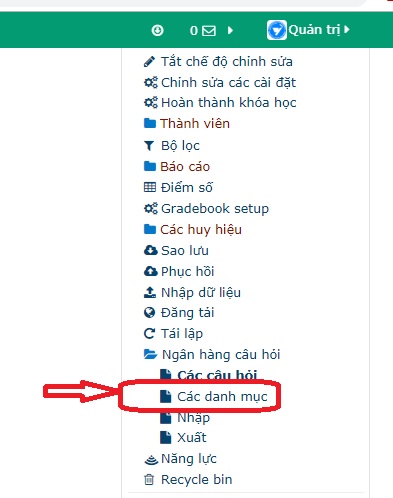 Bước 3: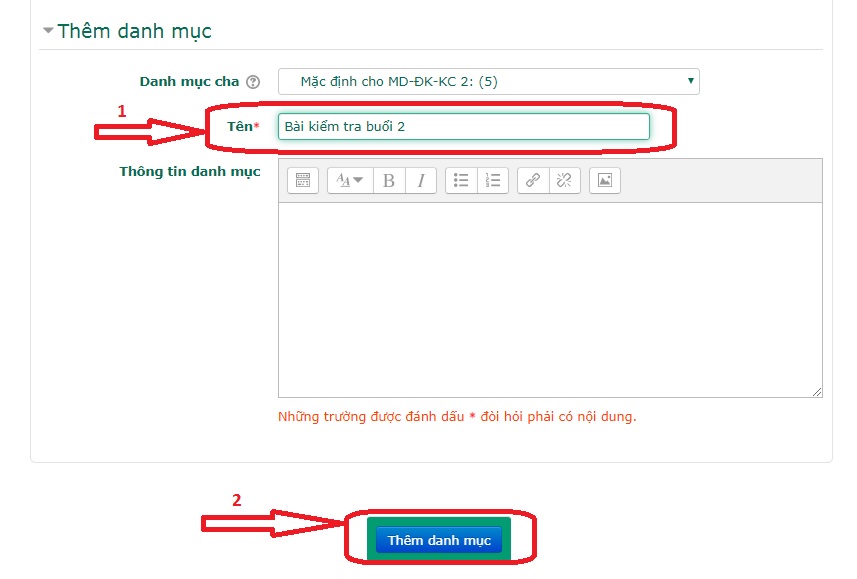 Bước 4: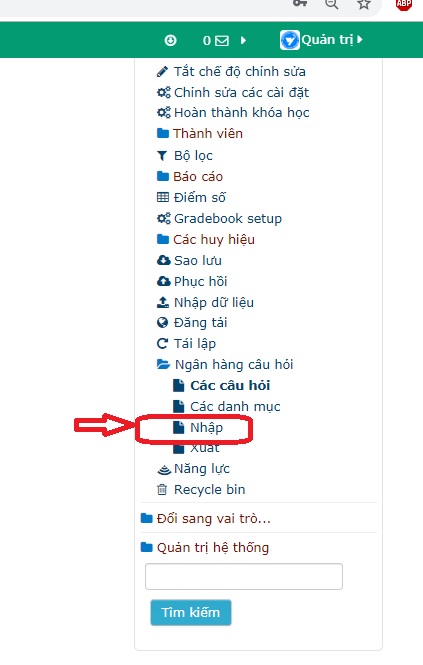 Bước 5: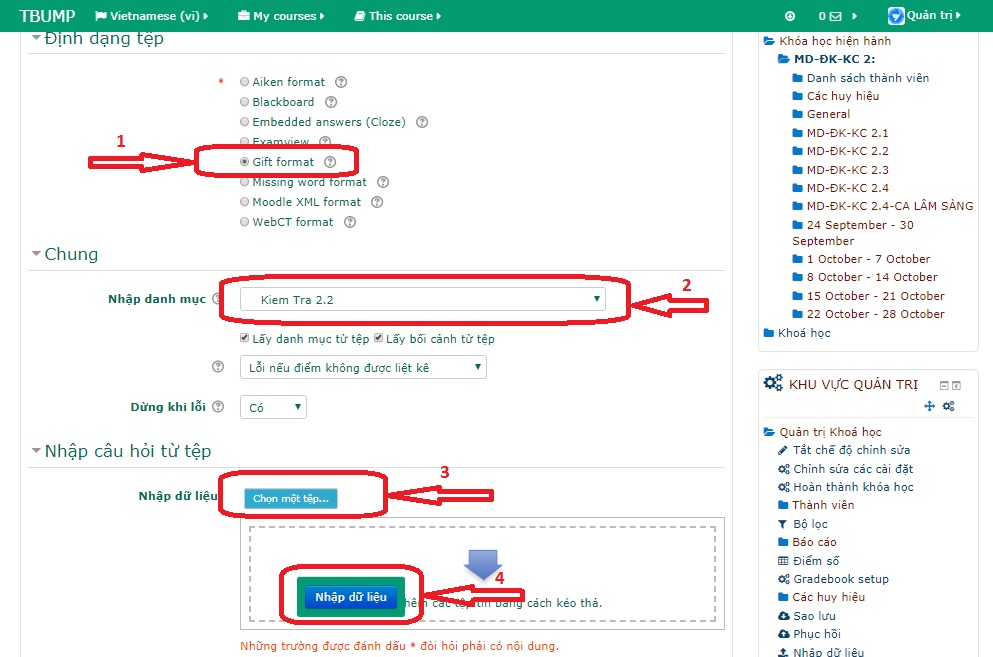 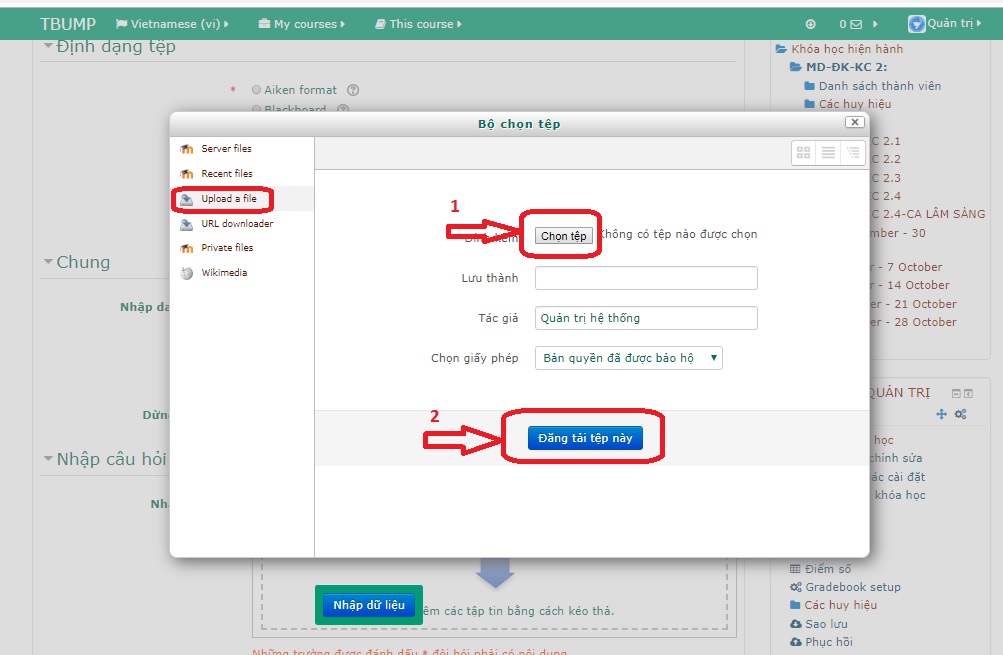 Đưa câu hỏi từ ngân hàng đề thi vào bài thiBước 1: 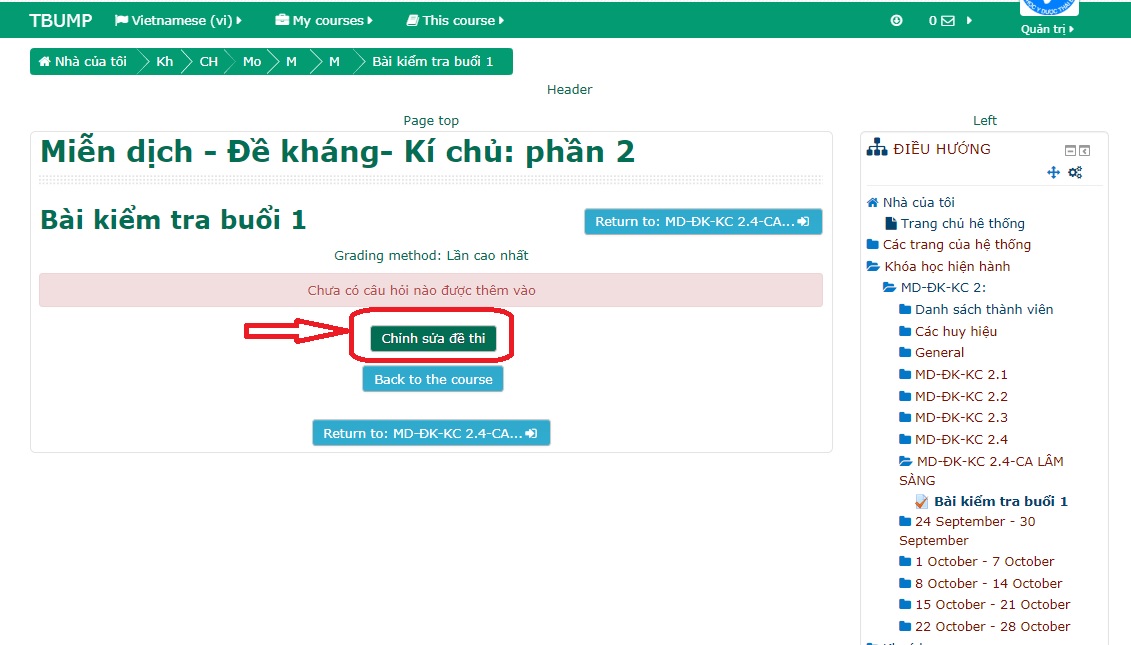 Bước 2: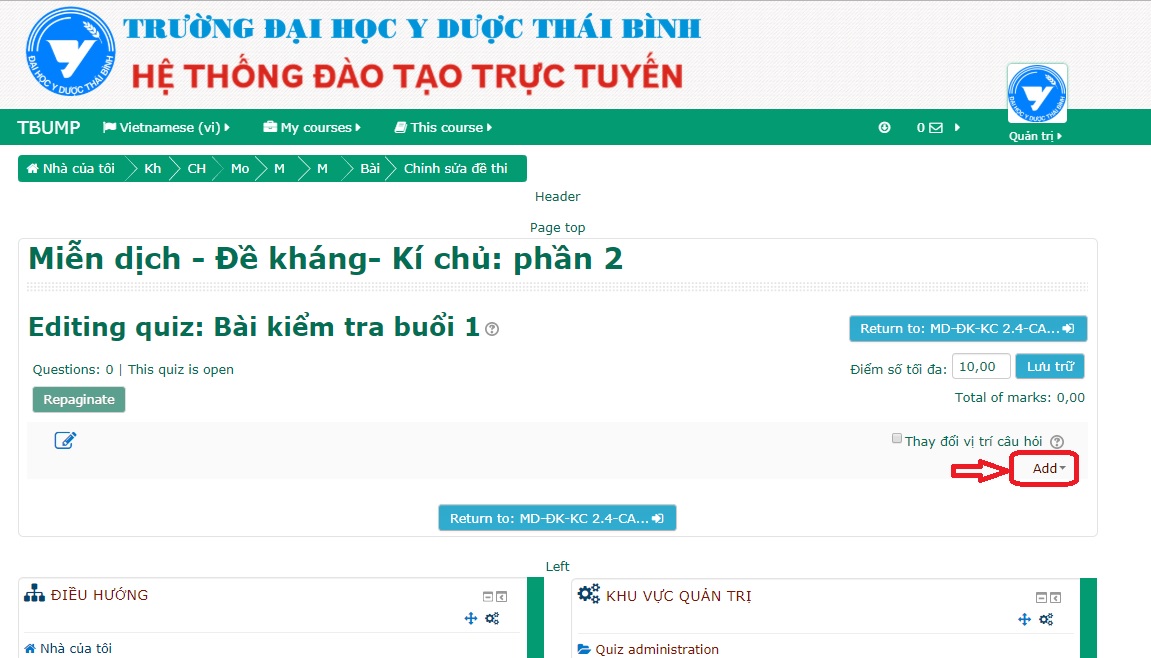 Bước 3: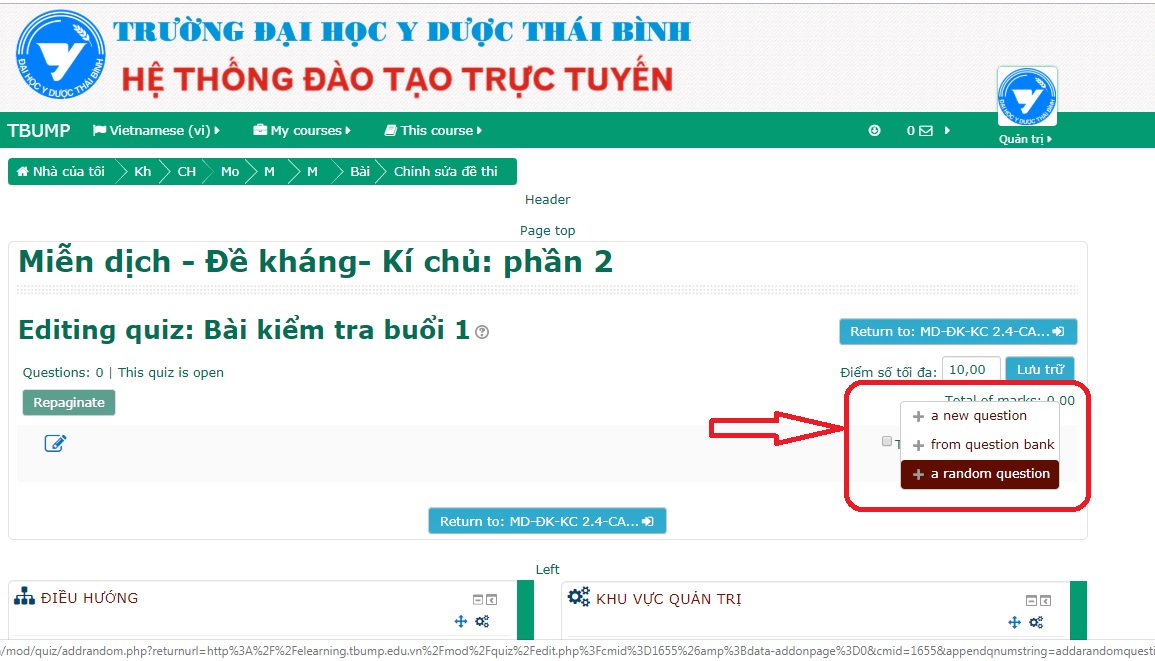 Bước 4: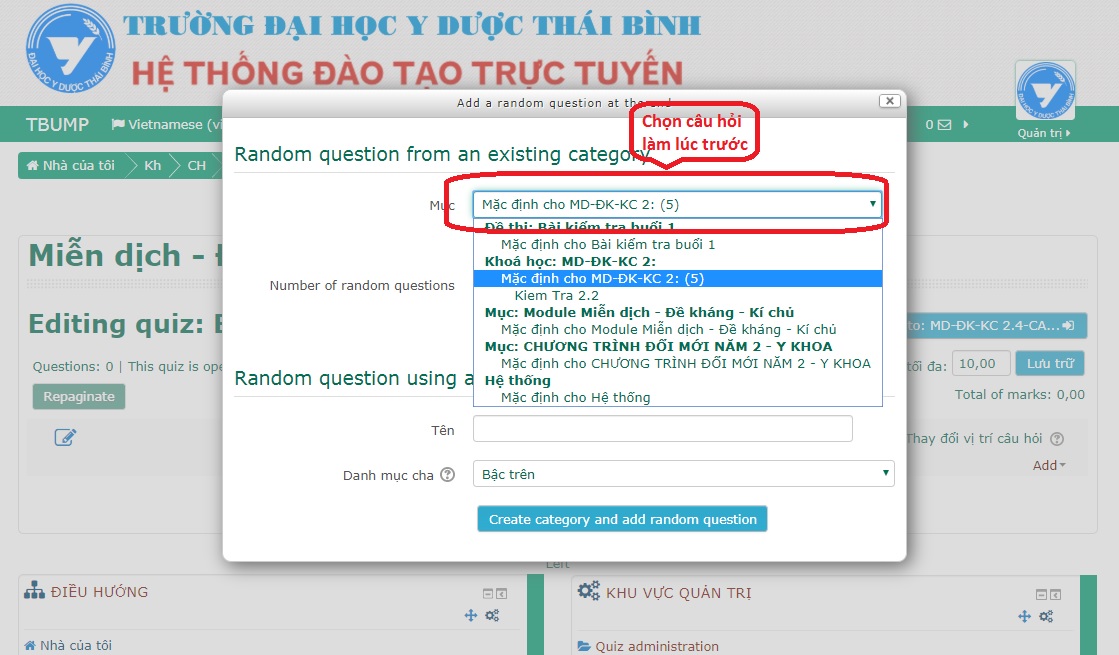 Bước 5: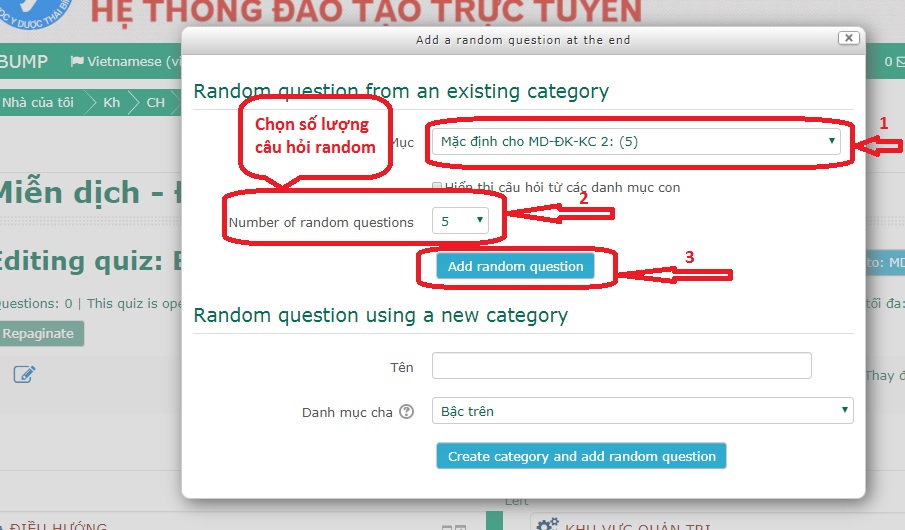 Bước 6: 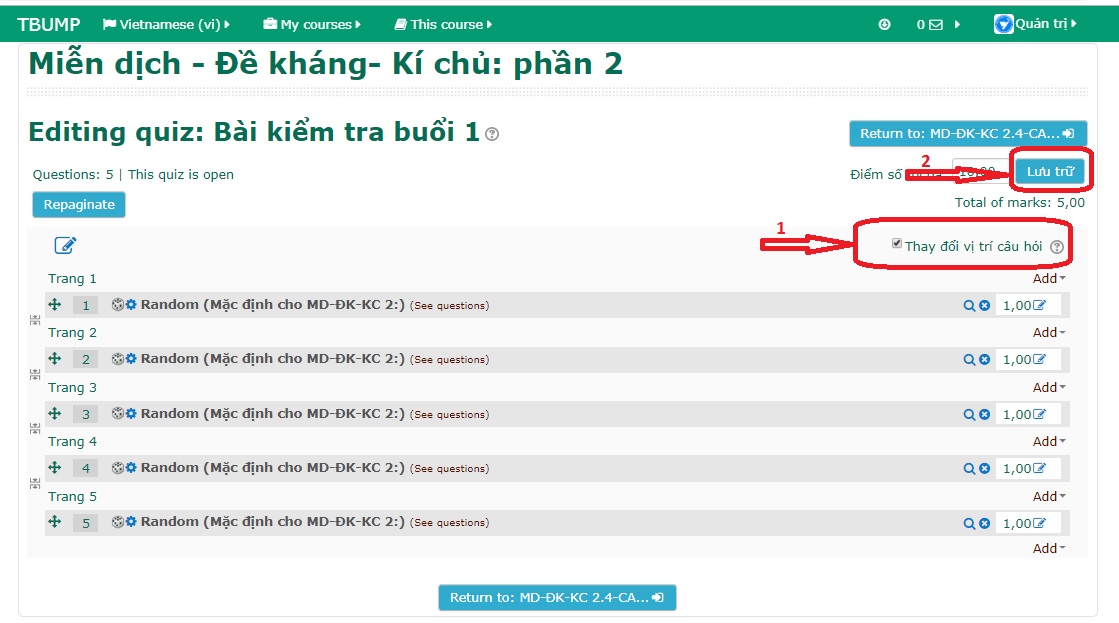 Sau khi tạo xong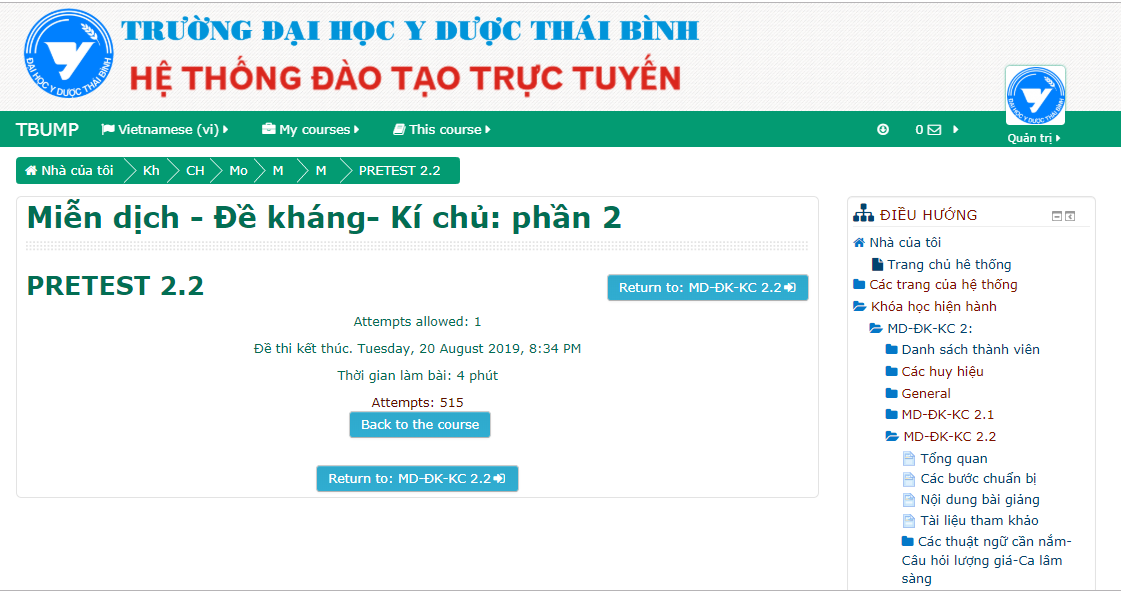 